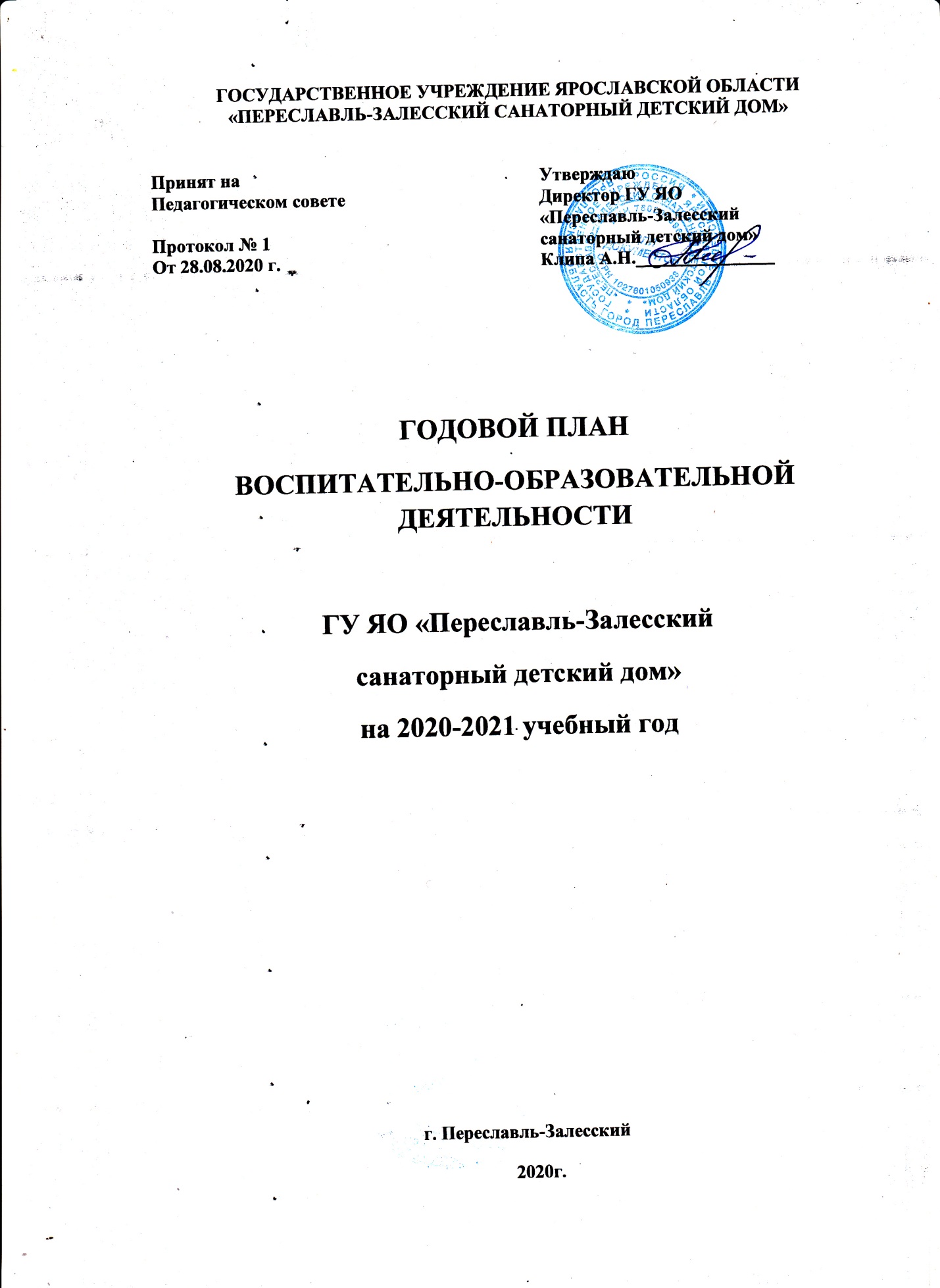 Раздел 1Анализ работы ГУ ЯО «Переславль-Залесский санаторный детский дом»за 2019-2020 учебный год1. Общие сведения об организации2. Материально-техническая база  организации и финансовое обеспечениеДетский дом имеет достаточную материально-техническую базу для организации жизнедеятельности и образовательно-воспитательного процесса воспитанников. Групповые помещения и административный блок размещены в двух двухэтажных зданиях со всеми нормативными коммуникациями (канализация, отопление, водоснабжение и др.). На праве оперативного управления за детским домом закреплены: 1. Здание 2-го корпуса по адресу: г. Переславль-Залесский, пер. Красноармейский, д. 6-а: Свидетельство о государственной регистрации права на оперативное управление от «21» апреля 2016 г. № 76-76/006-76/006/002/2016-3605/2, подтверждающее закрепление за организацией собственности учредителя (на правах оперативного пользования или передаче в собственность образовательному учреждению);2. Здание 1-го корпуса по адресу: г. Переславль-Залесский, ул. Кардовского, д. 53-а:  Свидетельство о государственной регистрации права на оперативное управление от «21» апреля 2016 г. № 76-76/006-76/006/002/2016-3606/2, подтверждающее закрепление за организацией собственности учредителя (на правах оперативного пользования или передаче в собственность образовательному учреждению);3. Склад по адресу: г. Переславль-Залесский, пер. Красноармейский, д. 6-а: Свидетельство о государственной регистрации права на оперативное управление от «21» апреля 2016 г. № 76-76/006-76/006/002/2016-3604/2, подтверждающее закрепление за организацией собственности учредителя (на правах оперативного пользования или передаче в собственность образовательному учреждению);4 Земельный участок. Свидетельство о государственной регистрации права от 21 апреля 2016 г.  № 76-76/006-76/006/002/2016-3609/2 на пользование земельным участком, на котором размещена организация (за исключением зданий, арендуемых организацией) по адресу: г. Переславль-Залесский, ул. Кардовского, д. 53-а;5. Земельный участок. Свидетельство о государственной регистрации права от 21 апреля 2016 г.  № 76-76/006-76/006/002/2016-3608/2 на пользование земельным участком, на котором размещена организация (за исключением зданий, арендуемых организацией) по адресу: г. Переславль-Залесский, пер. Красноармейский, д. 6-а.	В учреждении установлена система видеонаблюдения, домофон. Охрана учреждения осуществляется круглосуточно ЧОП «Альфа-безопасность» В административно-жилом корпусе № 1 расположены: кабинеты специалистов, музыкальный зал, медицинский центр (кабинет врача, кабинет для массажа, кабинет для физиопроцедур, изолятор на 2 человека), 3 групповые комнаты на 8 человек с примыкающими к ним спальными комнатами, кабинет директора и заместителя по УВР, пищеблок, прачечная. В жилом корпусе № 2 расположены: кабинеты специалистов, музыкальный зал, медицинский центр (кабинет врача, изолятор на 2 человека), 2 групповые комнаты на 8 человек с примыкающими к ним спальными комнатами, кабинет контрактного управляющего, кабинет заместителя по АХР, бухгалтерия, тренажёрный зал, комната психологической разгрузки, пищеблок, прачечная. Медицинский блок оснащён новой мебелью и медицинским оборудованием согласно государственным санитарно - эпидемиологическим правилам и нормам. В помещениях проведен ремонт. Все системы в рабочем состоянии. В течение года закупаются необходимые медицинские препараты и средства. Медицинский изолятор оборудован для первичного приема детей, поступивших по акту органов опеки и заболевших воспитанников для наблюдения за их состоянием здоровья медицинским персоналом учреждения или до помещения их в лечебное учреждение, при котором имеется санузел. 	Приготовление пищи для воспитанников осуществляется на пищеблоке учреждения и готовая продукция выдается каждой группе с соответствии с нормативом. Для воспитанников организовано пятиразовое питание. На основе санитарно - эпидемиологических и гигиенических правил и в соответствии с натуральными нормами разработано 14 дневное меню согласованное Роспотребнадзором. 	Рабочие места администрации и специалистов обеспечены компьютерами с выходом в систему Интернет. 	Пять групп, в которых проживают воспитанники, сформированы по принципу совместного проживания и пребывания, прежде всего полнородных и неполнородных братьев и сестер, детей - членов одной семьи или детей, находящихся в родственных отношениях, которые ранее вместе воспитывались в одной семье. Условия содержания и воспитания детей приближены к домашним: помещения красиво оформлены, мебель соответствует назначению и возрасту ребенка. Каждая группа имеет раздевалку, обеденно-игровую комнату, учебный класс, оборудованный персональным компьютером с выходом в Интернет, спальни, душевую и санузлы. Все группы оснащены необходимой современной электробытовой, аудио- и видео- техникой, развивающим, обучающим и игровым оборудованием, издательской продукцией, с учетом возраста и особенностями развития детей. 	В детском доме созданы условия для общения детей с лицами, желающими усыновить (удочерить) или принять ребенка в замещающую семью, получившими в установленном порядке направление на посещение ребенка, в целях знакомства и установления контакта. 	Для проведения специальных занятий с детьми имеются кабинеты психолога, социального педагога, учителя-логопеда, учителя-дефектолога. Во втором корпусе функционирует комната для обучения воспитанников навыками кулинарного искусства, оборудованная всем необходимым: электрическая плита, холодильник, микроволновая печь, в первом корпусе подготовлено помещение под комнату социальной адаптации, приобретена электроплита, посудомоечная машина, заказана кухонная мебель. Планируется открытие данной комнаты в октябре 2020 года. Имеется швейная мастерская. В отдельном здании оборудованы столярные мастерские, имеется помещение для хранения спортивного инвентаря детей. Имеется своя прачечная, подсобные помещения. В детском доме использованы технические средства: компьютеры – 35 шт., принтеры –20 шт., аппараты для ксерокопирования– 5 шт., музыкальный центр – 3 шт., телевизоры -7 шт., МФУ –2 шт., экран настенный – 2 шт., видеокамера – 1 шт., магнитофоны – 1 шт., интерактивная приставка – 2 шт., синтезатор - 3 шт., проектор – 2 шт. Большое внимание уделяется благоустройству территории, в котором активное участие принимают как взрослые, так и дети. Для привития детям навыков ведения сельского хозяйства, на территории детского дома имеются клумбы, декоративные и фруктовые деревья, кустарники, теплицы, в которых выращиваются овощные культуры. 3. Обеспечение режима здоровых и безопасных условий проживания воспитанников. Для обеспечения режима здоровых и безопасных условий проживания воспитанников выполняются задачи: - устранение технических и санитарно - гигиенических нарушений в помещениях детского дома (группы, столовая, кабинеты, актовый зал, подвальное помещения); - проведение своевременного и качественного ремонта системы энергоснабжения, отопления, канализации в детском доме (договора); - выявление потребностей детского дома для хозяйственной деятельности; - обучение технического и обслуживающего персонала безопасности жизнедеятельности на рабочем месте; - соблюдение требований пожарной безопасности зданий и сооружений;- организация инвентарного учёта имущества детского дома; - обеспечение учёта хранения противопожарного инвентаря; - проведение благоустройства и озеленения территории детского дома. 	На первом месте по важности стоит обеспечение безаварийной работы инженерных коммуникаций и энергоснабжения. Проведен плановый осмотр, промывка и опрессовка систем отопления. Продолжается работа в текущем режиме по замене изношенного сантехнического оборудования внутри зданий, помещений и сооружений, произведён ремонт санузла для изолятора (замена унитаза, раковины, укладка кафеля, замена труб холодного водоснабжения), ремонт в спальных и групповых комнатах (покраска стен, поклейка обоев). По электросетям к началу учебного 2020-2021 года были произведены следующие работы по договору с филиалом Переславского ВДПО (измерение сопротивления линий до 1кВ для передачи электроэнергии от распределительных устройств к щитам, проверка наличия цепи между заземлениями и заземлёнными элементами, измерение сопротивления петли «фаза-нуль», измерение сопротивления заземления заземляющих контуров). 	По вопросам соблюдения требований пожарной безопасности зданий и сооружений в текущем году имеются акты проверки № 155,156 от 07.11.2019 г. органом государственного пожарного надзора юридического лица, индивидуального предпринимателя в котором установлено, что АПС и система оповещения людей о пожаре не соответствует требованиям нормативных документов по пожарной безопасности, приемно-контрольный прибор АУПС установлен не в помещении с круглосуточным пребыванием дежурного персонала. Выписано предписание. Срок устранения  нарушений  01.11.2020 г.4. Управление организацией и контроль. 	Управление организацией осуществляется в соответствии с Федеральным законом N 273-ФЗ «Об образовании в Российской Федерации», Уставом на основе принципов единоначалия и самоуправления. Непосредственное управление деятельностью детского дома ос-уществляет прошедший соответствующую аттестацию директор, назначаемый на должность и освобождаемый от должности директором департамента образования Ярославской области. С директором заключается трудовой договор. Директор в соответствии с законодательством Российской Федерации: 1) осуществляет текущее руководство деятельностью организации и в своей деятельности подотчетен учредителю – департаменту образования Ярославской области; 2) по вопросам, отнесенным законодательством к компетенции директора организации, действует на принципах единоначалия; 3) в пределах, установленных законодательством РФ, договором о закреплении имущества на праве оперативного управления и Уставом организации, обладает правами и обязанностями, необходимыми для выполнения функций по организации и обеспечению деятельности детского дома. Контроль деятельности детского дома осуществляет Учредитель (учредительный контроль). Проверка финансово-хозяйственной деятельности проводится контрольно-ревизионными органами в соответствии с действующим законодательством. Государственный контроль (надзор) деятельности организации осуществляют: Отдел государственного контроля и надзора в области образования ГУ, Госпожнадзор, Роспотребнадзор, прокуратура. 	С целью совершенствования деятельности детского дома, повышения качества кадрового потенциала, улучшения результатов воспитательного процесса проводится внутриучрежденческий контроль. В отчетный период проведен внутриучрежденческий контроль по следующим направлениям:  организация жизнедеятельности воспитанников в детском доме;  организация санитарно-эпидемиологического режима;  своевременность проведения инструктажей по технике безопасности воспитанников и сотрудников;  организация занятости воспитанников в каникулярный период;  мониторинг адаптации воспитанников, вновь поступивших в учреждение;  обеспечение воспитанников мягким инвентарем;  организация воспитательной работы по социально-бытовой ориентации воспитанников и подготовка их к самостоятельной жизни;  реализация и выполнение дополнительных образовательных программ, планов социального педагога, педагога-психолога; В ГУ ЯО «Переславль-Залесский санаторный детский дом» функционируют коллегиальные органы управления, к которым относятся: -Общее собрание трудового коллектива  Учреждения; -Педагогический совет Учреждения; -Попечительский совет Учреждения; -Совет учреждения;-Совет по  профилактике безнадзорности  и правонарушений  обучающихся. Полномочия данных  органов прописаны в уставе учреждения.В отчетный период состоялось: 7  плановых и внеплановых собраний  трудового коллектива: - 18.10.2019 г. тема: «Структура и органы управления учреждением»;- 23.01.2020 г.  тема «Итоги работы за 2019 год, повышение заработной платы в связи с указом президента»;- 03.03.2020 г., 05.03.2020 г., (внеплановое) тема: «Оплата труда по суммированному учету рабочего времени»;-18.03.2020 г. (внеплановое) тема: «О внесении изменений в конституцию РФ и голосовании  о внесении поправок в  документ»;-23.03.2020 г. (внеплановое) тема: «Рассмотрение жалобы по оплате и организации  труда младших воспитателей»;-27.03.2020 г. (внеплановый) тема: «О мерах по предупреждению и распространению новой коронавирусной инфекции COVID-19»;4 заседания педагогического совета:-30.08.2019 г. по вопросу подготовки к началу учебного года, о прохождении летней оздоровительной компании, утверждению годового плана на следующий учебный год;-5.11.2019 г. на тему «Теоретические основы проектной деятельности»;-16.04.2020 г. на тему «Системный подход к планированию организации воспитательного пространства учреждения»;-05.06.2020 г. тема: «Подведение итогов работы за 2019-2020 учебный год. Подготовка к летней оздоровительной кампании»;Заседания попечительского совета в отчетный период не проводились.Так же проведено 5 заседаний совета профилактики по вопросу успеваемости воспитанников, пропусков учебных занятий, совершений противоправных действий. 5. Методическая работа. Приоритетной целью работы за отчетный период являлась способствование созданию единого воспитательного пространства, оптимального для формирования личности воспитанника, способной к самоопределению, самореализации и успешной интеграции в социокультурную среду. Педагогический коллектив в отчетный период решал следующие задачи:- реализация права ребенка, нуждающегося в государственной защите, жить и воспитываться в семье;- формирование социально - психологической и хозяйственно-бытовой готовности к семейной форме жизнеустройства;- обеспечение защиты прав и социальных гарантий воспитанников в соответствии с нормативно-правовыми документами и законодательством РФ, медико-психолого-педагогическую реабилитацию и социальную адаптацию воспитанников;- организовывать и осуществлять психолого-педагогическое сопровождение воспитанников;- способствовать развитию творческих способностей воспитанников через систему дополнительного образования, как условие их успешной социальной адаптации;- способствовать самовоспитанию, саморазвитию детей в условиях воспитательной системы детского дома;- способствовать социальному, культурному и профессиональному самоопределению, творческой самореализации личности, ее интеграции в системы мировой и отечественной культур через систему дополнительного образования;- формировать социокультурный опыт социального взаимодействия в процессе выполнения  различных видов деятельности, навыки принятия на себя ответственности;- обеспечить готовность воспитанников к самостоятельному жизнеустройству, самореализации в профессиональной, семейной, гражданской жизни, интеграции в общество и культуру, к укреплению и сохранению своего здоровья и ведению здорового образа жизни;- совершенствовать систему управления и контроля воспитательного процесса на основе оптимального планирования работы и четкого распределения функциональных обязанностей.В 2019– 2020 учебном году детский дом продолжил работу по реформированию своей деятельности в соответствии требованиям Положения о деятельности организаций для детей-сирот и детей, оставшихся без попечения родителей, и об устройстве в них детей, оставшихся без попечения родителей, утвержденного постановлением Правительства Российской Федерации от 24.05.2014 № 481.В октябре 2016 года детский дом, в целях развития художественно-эстетических способностей воспитанников как основы успешности выпускника, получил лицензию на образовательную деятельность (вид образовательной деятельности и предоставление дополнительных образовательных услуг: дополнительное образование детей и взрослых и  дошкольное образование). В связи с этим развивается инновационный подход к организации учебно-воспитательного процесса, обеспечивающий максимальное раскрытие способностей детей, их всестороннее психосоциальное и физическое развитие через коллективную совместную с педагогами деятельность.	Важнейшим средством повышения педагогического мастерства педагогов, связующим в единое целое всю систему работы детского дома, является методическая работа. Целью методической работы непрерывное совершенствование уровня педагогического мастерства педагогов, повышение мотивационной готовности педагогов к педагогической деятельности, их эрудиции и компетентности в области обучения и воспитания детей, воспитывающихся в условиях детского дома. Методическая работа в детском доме строилась в соответствии с воспитательными задачами, которые были определены в годовом плане: - повышение уровня педагогических знаний через различные формы методической работы;- изучение и использование в своей профессиональной деятельности современных педагогических технологий, методик, приемов и способов успешного обучения и воспитания детей;- повешение уровня педагогического мастерства;- создание условий в и привитие интереса к самообразованию;- привитие вкуса, интереса и умения заниматься творческой деятельностью.	Обновлено содержание программ деятельности кружков дополнительного образования в рамках воспитательной программы ГУ ЯО «Переславль-Залесский санаторный детский дом» на 2019-2020 учебный год. Анализируя методическую деятельность, можно отметить следующие аспекты: основной формой организации методической работы в детском доме является методическое объединение. На 2019-2020 год было запланировано ежемесячное проведение заседаний методического объединения, которые включали в себя теоретические аспекты воспитательной работы, открытые занятия воспитателей, а также обмен опытом воспитателей по работе над индивидуальной методической темой каждого воспитателя. Работа методического объединения велась по плану и в установленные сроки. На 2019-2020 г. было запланировано 9 мероприятий, однако проведено только 6 мероприятий, т.к. в марте из-за распространения новой коронавирусной инфекции были отменены открытые мероприятия с марта по май. Комплекс разрабатываемых на МО педагогических мер внедрялся в практику жизни, отслеживались результаты деятельности педагогов. Каждый временной этап анализировался, всё это позволяло правильно определяться с новыми задачами и их решением. Педагоги в своей работе использовали методические приемы, новшества, новаторские подходы к проведению различных форм занятий. Отслеживание результативности работы и профессионализма воспитателей осуществлялось при проведении открытых воспитательных занятий. Материал, излагаемый на занятиях, был доступен для восприятия воспитанникам, соответствовал современным образовательным и воспитательным требованиям. Занятия проводились с учётом современных методик работы с разновозрастными детьми. В ходе занятий у воспитанников формировались навыки самостоятельной работы, творческого подхода к поставленным целям. За прошедший период 2019-2020 года активно велась работа по повышению уровня профессионального мастерства педагогов детского дома, что позволило обеспечить высокий уровень профессиональной компетентности педагогов. 80% педагогических работников в течение учебного года прошли курсы повышения квалификации. Итогом методической работы стало использование инновационных педагогических технологий в работе с детьми детского дома; умение находить правильный подход к каждому воспитаннику, исходя из личностных особенностей ребёнка; использование методов совместной деятельности педагогов и воспитанников для участия в мероприятиях; подведение итогов по методической теме. Вместе с тем хотелось бы отметить, что необходимо использовать различные формы проведения заседаний, разнообразные формы и методы работы с детским коллективом, каждому педагогу необходимо создавать свою методическую копилку, шире использовать СМИ для распространения педагогического опыта. Определенные в августе 2019 года на педагогическом совете цели, задачи и направления работы получили развитие и практическую реализацию на всех уровнях: в работе с отдельно взятым ребенком, в работе с группой, в работе с детским коллективом детского дома.6. Организация воспитательного процессаПланирование воспитательной работы в  отчетный период  осуществлялось на основе концепции духовно-нравственного развития и воспитания личности гражданина России, с учетом Всероссийских праздников, акций и месячников, с учетом традиций детского дома, возрастных особенностей воспитанников и было направлено на реализацию цели - создание условий для самореализации и саморазвития личности воспитанников детского дома, их успешной социализации в обществе. Организация разнообразного досуга учащихся путем интеграции в воспитательной работе проектов: гражданско-патриотического, духовно-нравственного, художественно-эстетического и экологического направления.В детском доме был разработан годовой план воспитательно-образовательной деятельности на 2019 – 2020 учебный год, который утвержден приказом №92 от 30.08.2019г. На каждой группе имеется перспективный план воспитательной работы, составленный согласно требованиям программы по формированию ценностных ориентаций у воспитанников. План включает в себя разнообразные мероприятия, позволяющие организовать досуговую деятельность воспитанников по пяти направлениям.Организация разнообразного досуга воспитанников путем интеграции в воспитательной работе проектов: гражданско-патриотического, духовно нравственного, художественно-эстетического и экологического направления. Для реализации поставленной цели педагогическим работниками выбраны следующие направления  работы: – «Физическое воспитание  и формирование культуры здоровья»;  – «Гражданско-патриотическое воспитание»; – «Духовно-нравственное воспитание»; – «Трудовое воспитание»;– «Традиции». Работа по направлению «Физическое воспитание и формирование культуры здоровья», запланированная на учебный год была проведена частично, в связи с тем, что специалиста по физической культуре в течение года не было (вакантная должность), а так же распространение новой короноавирусной инфекции наложило запрет на проведение массовых, в том числе спортивных мероприятий. Проведены только лишь беседы с воспитанниками на здоровье сберегающие темы.Вместе с тем воспитанники участвовали в мероприятиях по гражданско- патриотическому и духовно-нравственному воспитанию. За период с сентября 2019 года по май 2020 года участвовали мероприятиях, где были использованы различные формы (информационные встречи, экскурсии, концерты, творческие конкурсы):– 03.09.2019 г. участие патриотической игре «Зарница» на полигоне п. Борисоглебский, встреча с ветеранами ФСБ (организатор, ФСБ Российской Федерации), в количестве 17 человек;– 17.10.2019 г. – Военно-патриотическое мероприятие «День кинолога», (организатор, Государственная дума Российской Федерации) Встреча с кинологами Центра кинологической службы ОМВД России по Ярославской области в количестве 40 человек;–  20.12.2029 г. – Участие в праздновании 200-летия со дня основания  ФСБ, в количестве   17 человек;– 26.12 .2019 года – Участие в торжественном награждении победителей и призеров и участников конкурса детского рисунка, посвященного Международному дню борьбы с коррупцией в ФСБ России по Ярославской области, в количестве 10 человека;– 29.12.2019 г. – Организация и проведение благотворительной акции «Дорогие мои старики» в ЦСО «Надежда в отделении временного пребывания  для престарелых и инвалидов, в количестве 10 человек (изготовление памятных сувениров к Новому году и выступление с праздничным концертом);– 27. 01.2020 года - Участие в мероприятии, посвященном 75-летию полного освобождения Ленинграда от фашистской блокады в центральной библиотеке им. Малашенко, в количестве 12 человек;– 22.02.2020 г – «Урок Мужества», организованный волонтерами-байкерами организации «POTRIOT-MOTORS», в количестве 40 человек;– 06.05.2019 года - Акция «Письмо ветерану», подготовка поздравительный писем в связи с празднованием 75-летиеми Великой победы ветерану войны ФСБ Паршину В.И., в количестве 10 человек;– 01.06.2020 г. Участие в онлайн проекте «Рисунки на асфальте» посвящённом Дню защиты детей. (Организатор сотрудники Следственного управления следственного комитета Российской Федерации по Ярославской области), в количестве 40 человек;– 09.05.2020 года – Участие в онлайн  акции «Окна победы», в количестве 20 человек;– 12.06.2020 г. – Участие в онлайн акции «Окна России», в количестве 15 человек;К сожалению из-за карантинных мероприятий, введенных в области из-за распространения новой коронавирусной инфекции некоторые позиции, которые были запланированы на 2019-2020 год выполнить не удалось, или они были переведены в онлайн формат, но тем не менее можно сделать вывод, что проводимые мероприятия  соответствовали интересам детей, воспитывают в них уважение в старшему поколению, любовь к родине, милосердие и сострадание к людям с ограниченными возможностями здоровья.Работа воспитателей выстраивалась на основе воспитательной программы развития группы, главная задача которой – выстроить систему, имеющую преемственность по направлениям работы и возрастным группам воспитанников. В учебном году заслушивался анализ выполнения программ, вносились коррективы с учётом реальных изменений в детском коллективе. Велся контроль выполнения программ развития групп и планов специалистов.Исходя их анализа работы воспитателей, стало понятно, что требуется единая схема программы развития группы, которая позволит теснее привязать планы работы специалистов к планам воспитателей, объединить работу всех специалистов с индивидуальными планами жизнеустройства каждого воспитанника, что должно способствовать повышению эффективности, как отдельных воспитательных мероприятий, так и воспитательного процесса в целом. Так же необходимо сохранить за воспитателями выбор форм и методов проведения мероприятий в группе, самостоятельное составление недельного планирования, планирование времени проведения мероприятий. Данная форма работы позволит сохранить единство в организации воспитательного процесса в группах и детском доме в целом, позволит усилить контроль за выполнением программы развития, сохраняя инициативу и самостоятельность воспитателей.Много внимания отводится сохранению традиций детского дома: календарные праздники, открытые мероприятия групп и специалистов и т.д. В рамках воспитательной работы по направлению «Традиции» педагогами совместно с детьми были проведены  праздники в соответствии с планом работы, которые сыграли важную роль в сплочении коллектива, надолго запомнились не только коллективу, но и друзьям, гостям детского дома. Для ребят очень важно участвовать в празднике, проявить себя. Количество участников традиционно превышает количество зрителей, практически все ребята стремятся принять участие в мероприятии. Проведение общих мероприятий позволяет ускорить процесс адаптации вновь прибывших воспитанников, поскольку каждый из них получает возможность проявить свои способности. Благодаря вовлечению ребят в подготовку и проведение мероприятий решаются задачи организации их досуга; развития их интересов и способностей.В рамках реализации дополнительного образования в учреждении организованы работа специалистов по следующим направлениям: музыкальное, декоративно прикладное искусство, спортивное.Дополнительное образование является важным звеном в воспитательной работе детского дома. В учреждении разработаны следующие программы, входящие в общую программу дополнительного образования воспитанников ГУ ЯО «Переславль-Залесский санаторный детский дом»:1. Программа  по рукоделию «Волшебная шкатулка»; педагог Частова Н.Б.2. Программа музыкального воспитания  «Веселые нотки»; педагог Соколова Н.Г.3. Программа танцевальной направленности  «Радуга»; педагог Леушева С.А.4. Программа по подготовке детей к самостоятельной жизни «Домовенок»; педагог  Сусликова О.Р.К сожалению, на базе детского дома не представилось возможным реализовать программу по обучению столярному делу для мальчиков, в связи с отсутствием квалифицированного педагогического работника по данному направлению, но занятость ребят обеспечена посещением ими спортивных секций по хоккею и футболу по сертификатам ПФДО. В марте 2020 года педагоги дополнительного образования Леушева С.А. и Сусликова О.Р. уволились и воспитанники не до конца освоили программы, которые вели вышеуказанные педагоги.32 воспитанника занимались в различных объединениях, что составляет 80% общей численности детей. 8 воспитанников не посещали кружки в силу своего возраста, либо отсутствия интереса по предлагаемым направлениям дополнительного образования, считая, что в дополнительном образовании у них нет необходимости. В течение учебного года многие  воспитанники участвовали в различных конкурсах, где большинство из них становились победителями и лауреатами 1,2 степеней:Большую помощь по вопросам воспитания детей оказывают наши шефы, друзья и социальные партнёры:– Управление федеральной службы безопасности Российской Федерации по Ярославской области: Военно-патриотическое мероприятие «День сотрудника ФСБ»; спортивные праздники; экскурсии;– БФ «Содействие»: проведение занятий по парусному спорту;– БФ «Национальные ресурсы», волонтерское движение «Теплый свет», «Круг добра» «POTRIOT-MOTORS»: проведение тематических мастер-классов, совместных досуговых мероприятий;– БФ «Арифметика Добра»: проведение онлайн-консультирование по школьным предметам, образовательные тренинги, совместные досуговые мероприятия;7. Психолого - педагогическое сопровождение воспитательного процесса и профориентационная работа Приоритетные направления деятельности психолого - педагогической службы в 2019-2020 учебном году были:Психолого-педагогическое сопровождение учебной деятельности.Психолого-педагогическое сопровождение воспитательной деятельности, развития личности обучающихся (воспитанников), их социализации (в целом):2.1. Психологическое сопровождение воспитательной деятельности, развития личности воспитанников, их социализации;2.2. Психологическое сопровождение кандидатов в опекуны (попечители) несовершеннолетних и приемных семей.2.3. Психологическое сопровождение работы по профилактике проявлений жестокости и насилия по отношению к несовершеннолетним, причинения вреда здоровью, физическому и нравственному развитию детей.2.4. Работа по профилактике суицидального поведения.Психологическое сопровождение перехода на новый образовательный уровень и адаптации на новом этапе обучения.Участие в деятельности по сохранению и укреплению здоровья воспитанников.Психологическое сопровождение профессионального самоопределения.Педагогом при  работе по направлению «Психологическое сопровождение учебной деятельности» ставились цель: создание условий, способствующих успешному обучению и развитию воспитанников, которая достигалась при решении следующих задач:проектирование и планирование собственной профессиональной деятельности по данному направлению, систематизация и адаптация диагностического, дидактического и методического инструментария; разработка индивидуальных программ коррекционной работы для воспитанников с ОВЗ, имеющих задержку психического развития, умственную отсталость легкой и умеренной степени;проведение обследования детей в целях своевременного выявления особенностей в физическом и (или) психическом развитии и (или) отклонений в поведении детей для подготовки психолого-педагогического заключения, разработки коррекционных программ и оказания консультативной помощи педагогам и администрации;подготовка по результатам обследования рекомендаций для педагогов по оказанию детям психолого-медико-педагогической помощи и оптимизации их обучения и воспитания;помощь в освоении образовательной программы (в том числе, в условиях дистанционного обучения, устранении пробелов в школьных знаниях;коррекция и развитие навыка чтения с использованием психологических приемов;коррекция и развитие когнитивного и регуляторного компонентов познавательной сферы воспитанников;Результатами работы по данному направлению стало:  повышение эффективности деятельности: систематизирован и адаптирован необходимый диагностический, методический и дидактический инструментарий;выявление и анализ причин трудностей в усвоении воспитанниками образовательных программ;подготовка по результатам обследования заключений для представления на ЦПМПК, а также рекомендаций для педагогов по оказанию детям психолого-медико-педагогической помощи, оптимизации их обучения и воспитания;разработано и реализовано 18 индивидуальных коррекционно-развивающих программы для воспитанников с ОВЗ, имеющих ЗПР, у/о легкой и умеренной степени; разработана и реализована рабочая программа «Школа быстрочтения» с 10 обучающимися 1-6 классов, имеющих недостаточную скорость, правильность и осмысленность чтения;оказана помощь в освоении АООП и основных образовательных программ, в том числе, профессионального образования в условиях дистанционного обучения.положительная динамика уровня осведомленности воспитанников в различных сферах обучения (математика, русский язык, окружающий мирзначительная положительная динамика уровня осведомленности воспитанников в общественно-политической сфере: среднегрупповая динамика расширения осведомленности в общественно-политической сфере составляет 15%. У всех воспитанников существенная динамика (от 15 до 20%). Среднегрупповая динамика обогащения представлений в научно-культурной сфере менее существенна и составляет 8%. При этом у половины подростков (50%) значительная положительная динамика, у второй половины - небольшое снижение осведомленности. положительная динамика развития познавательной сферы и общеинтеллектуальных умений воспитанников (младшие подростки) (у 50% - значительная, у 50% - умеренная): среднегрупповой показатель динамики составляет + 10%. положительная динамика развития правильности чтения у абсолютного большинства детей (86%) детей, занимавшихся по программе. При этом значительная динамика у 44% детей, умеренная – у 28%, незначительная – у 14% детей, остальные (14%) – без динамики.Осмысленность чтения значительно возросла у 57% детей (в основном это дети с ЗПР).  У остальных детей (43%), у которых была установлена легкая умственная отсталость, степень осознанности чтения практически не изменилась. Темповые характеристики чтения возросли у 86% детей, у 70% из них – значительно, у 15% - незначительно. Отсутствие динамики – у 15%, темп чтения при этом у детей умеренный. Среднеарифметические показатели динамики по группе по критериям «правильность чтения» и «осмысленность чтения» составляют по +9%; по критерию «темповые характеристики чтения» - +21 слово в минуту. Полученные результаты по итогам этого учебного года значительно превышают показатели прошлого года.положительная динамика развития  познавательных процессов, психологических основ учебной деятельности, сенсомоторики и предметной деятельности (дошкольники и младшие школьники): среднегрупповой показатель динамики составляет + 10%.  Абсолютное большинство воспитанников (100%) показали умеренную положительную динамику развития познавательных процессов, психологических основ учебной деятельности. Наилучшие показатели индивидуальной динамики – у 60% воспитанников (значительные положительные изменения), у 20% - умеренная динамика, у 20% - незначительная.По отдельным параметрам: Наилучший результат в развитии понятийного мышления. Среднегрупповая динамика существенна и составляет +37%. Абсолютное большинство детей (80%) показали значительную динамику, 20% - отсутствие динамики (у ребенка с умеренными интеллектуальными нарушениями). Существенные положительные изменения в усвоении сенсорных эталонов у 80% детей, у 20% детей с изначально высоким результатом - отсутствие динамики. Среднегрупповая динамика существенна и составляет +16%.В связи с тем, что дети с нарушениями развития имеют наибольшие трудности в формировании арифметических навыков, особое внимание в программе уделялось развитию основ счета. Полученные результаты в этом году значительны у 60% детей, у 20% умеренная динамика и у 20% - незначительная. К сожалению, минимальное улучшение в формировании математических представлений показал дошкольник, который в этом году приступит к школьному обучению, поэтому потребуется значительная помощь ребенку в усвоении программного материала по математике. В формировании пространственных и временных представлений у абсолютного большинства детей (80%) – значительные улучшения, у 20% - практически без изменений. У 80% детей произошло развитие, обогащение и уточнение словаря. При этом у 40% - существенное, у 40% - не значительное. У 20% - практически нет динамики (она минимальна).	При работе по направлению «Психологическое сопровождение воспитательной деятельности, развития личности воспитанников, их социализации» педагогм психологом ставилась цель-создание условий для развития личности воспитанников, предупреждение и коррекция отклоняющегося поведения воспитанников, проблем межличностного  взаимодействия (в том числе с кандидатами в опекуны (попечители)); профилактики проявлений жестокости и насилия по отношению к несовершеннолетним; содействие семейным формам устройства детей. Задачами которой стали: организация работы Психолого-медико-педагогического консилиума;сопровождение адаптационных процессов (к новым условиям проживания);выявление особенностей личностного развития детей и подростков, испытывающих трудности общения, социализации, адаптации, личностной самореализации  и т.п.;диагностика особенностей и идентификация возможных отклонений личностного развития подростков;диагностика эмоционально-личностного развития дошкольников и младших школьников;профилактика эмоционального неблагополучия;снижение тревожности, депрессивности;формирование позитивного самоотношения;развитие коммуникативных умений;преодоление или снижение степени выраженности негативных установок в общении: завуалированной и открытой жестокости, брюзжания, обоснованного негативизма, негативного опыта в общении); развитие аффилиации; формирование и развитие брачно-семейных представлений у старших подростков;индивидуальное психологическое консультирование подростков по личным проблемам и проблемам межличностного взаимодействия;повышение психологической компетентности воспитателей групп, медицинских работников, младших воспитателей в вопросах воспитания детей и подростков, построении оптимальных моделей межличностного взаимодействия, профилактики проявлений жестокости и насилия по отношению к несовершеннолетним, причинения вреда здоровью, физическому и нравственному развитию детей;психологическое сопровождение взаимодействия воспитанников с кандидатами в опекуны (попечители;повышение психологической компетентности кандидатов в опекуны (попечители) в вопросах воспитания детей и подростков, профилактике семейного неблагополучия, повышения эффективности функционирования приемной семьи;психологическое сопровождение взаимодействия воспитанников с кровными и близкими родственниками, другими референтными взрослыми;психологическое консультирование кандидатов в опекуны, усыновителей, кровных и близких родственников воспитанников;экспертная деятельность в составе жюри муниципальных этапов конкурсов «Учитель года», «Ученик года»;мониторинговые исследования психологической безопасности среды детского дома;мониторинговые исследования объективных показателей суицидального риска.С помощью  диагностических мероприятий, профилактических и коррекционно-развивающих занятий (в том числе, песочной терапии, сказкотерапии и др.), тренингов, семинаров, консультаций, консилиумов, совещаний, круглых столов. Педагогом-психологом были достигнуты следующие результаты по данному направлению:  повышение психологической компетентности педагогов по вопросам организации эффективного сопровождения детей и подростков с «трудным» поведением и по проблемам, связанным с профилактикой суицидального поведения,  воздействия факторов среды детского дома, субъективно воспринимаемых детьми, как угрожающих их психологической безопасности: уровень удовлетворенности содержанием проводимых мероприятий максимально высоко оценили все воспитатели; характер взаимодействия со специалистом по вопросам психолого-педагогического сопровождения воспитательной деятельности также максимально высоко оценили все педагоги;экспресс-диагностика суицидального риска (методика «СИГНАЛ»). У абсолютного большинства воспитанников (80%) значение показателя суицидального риска (ПСР) находится на низком уровне. У 16% воспитанников значение показателя – на среднем уровне. Высокое значение ПСР выявлено у одного подростка (4%), проведено расширенное обследование и консультация психиатра;разработаны памятки, буклеты, оформлены стенды для подростков по основам психологически безопасного поведения и профилактики проявлений жестокости и насилия по отношению к несовершеннолетним, причинения вреда здоровью, физическому и нравственному развитию детей;развитие коммуникативных умений подростков: положительная динамика у 59 % участников групп, из них у 41% - значительная и у 18% - умеренная. Отсутствие положительных изменений  – у 41%, необходима дальнейшая работа. Среднеарифметический показатель динамики по группе по данному критерию составляет +7%; степень выраженности деструктивных установок в общении (завуалированная и открытая жестокость, обоснованный негативизм, брюзжание, негативный опыт общения) существенно снизилась у 53% участников групп. У остальных 47% - отсутствие заметных улучшений или незначительное ухудшение по одному из параметров. Наибольшие существенные положительные изменения отмечаются в степени снижения выраженности таких деструктивных установок в общении, как завуалированная жестокость (у 50% подростков) и перенос негативного опыта общения на новые коммуникативные ситуации (более чем у 40% воспитанников). Среднеарифметический показатель снижения степени выраженности деструктивных установок в общении по всей группе незначителен и составляет +5%.развитие аффилиации: положительная динамика развития стремления к принятию отмечена у 43 % участников групп, из них у 36% - значительная и у 7% - умеренная. Отсутствие положительных изменений – у 57%, необходима дальнейшая работа, тем более, что полностью реализовать программу не удалось в связи с карантином по короновирусу. Среднеарифметический показатель динамики по группе по данному критерию не значителен и составляет +2%.Выраженность  страха отвержения снизилась у 50 % участников групп, из них у 43% - значительно и у 7% - умеренно. Отсутствие положительных изменений – у 22%, диагностировано также усиление переживаний по поводу возможного отвержения сверстниками у 28% детей, возможно, это связано с появлением вновь поступивших в детский дом воспитанников, находящихся  в ситуации адаптации (п.г). Необходима дальнейшая работа. Среднеарифметический показатель динамики по группе по критерию «страх отвержения» не значителен и составляет - 4%;коррекция самооценки и самоотношения. Повышение самоуважения диагностировано у 33% участников групп. Самоотношение этих детей стало более позитивным и стабильным, не зависящим от любой неудачи. У половины детей изменений в сторону улучшения не произошло, но это не является отрицательным моментом, так как самоотношение этих детей и так достаточно позитивное. У 1 участника (17%) изменился уровень самоуважения в сторону его незначительного  снижения, что, скорее всего, связано с актуальной ситуацией обучения, которое в последнее время стало менее успешным.  Среднеарифметическое значение по группе положительной динамики развития самоуважения составляет +4%, что является незначительным ростом.При этом у более, чем у трети участников (33%) отмечена положительная динамика коррекции самооценки в сторону повышения ее адекватности, так как первоначальный замер показал существенное ее завышение. Изначально низкая самооценка повысилась у 17% участников. У одного ребенка (это 17%) произошло еще большее неадекватное повышение высокой самооценки (это подросток с недостаточным уровнем критичности в деятельности и поведении). Тем не менее, сниженного или низкого  уровня самооценки не выявлено ни у кого; снижение уровня тревоги (подростки). У абсолютного большинства детей (87%) произошло снижение уровня тревоги, при этом, у 17% - значительно, у 50% - умеренно и у 17% - незначительно. У 17% детей не произошло снижения уровня тревоги, тревожность этих детей и так была низкой. У всех участников группы уровень тревоги низкий или средний;снижение тревожности (дошкольники и младшие школьники). У 29% детей произошло снижение уровня тревожности. У 28% детей - незначительное повышение в пределах интервала средних значений, у 43% - без изменений, при этом уровень тревоги этих детей остается умеренным.  У всех участников группы уровень тревоги находится в пределах средних значений;коррекция нарушений поведения и эмоций. У большинства детей (60%) улучшились показатели активности и устойчивости контакта, продуктивности деятельности, умения сотрудничать со взрослыми и взаимодействовать с детьми, адекватности, критичности, сформированности регуляторного компонента  деятельности, контроля поведения и эмоций. У 20% детей изменений нет, поведение и эмоции этих детей достаточно стабильны, без грубых и (или) систематических нарушений, у 20% - некоторые ухудшения за счет недостаточной сформированности эмоционального контроля познавательной деятельности, появления негативистских реакций, отказа от деятельности в ответ на требования учебного характера и повышения нагрузки. профилактика проявлений жестокости и насилия по отношению к несовершеннолетним, создание психологически безопасной среды детского дома: Абсолютное большинство детей удовлетворяет характер взаимоотношений с детьми (52% - в очень большой степени, 26% - в большой степени и 13% - в средней) и воспитателями (70% - в очень большой степени, 17% - в большой и 13% - в средней степени).Максимально и достаточно эмоционально комфортно в учреждении чувствуют себя 17% и 48 %  опрошенных соответственно, умеренный комфорт ощущают 35% подростков. Подростков, испытывающих эмоциональный дискомфорт в учреждении, не выявлено.Абсолютное большинство детей  (75%) достаточно высоко оценили свою удовлетворенность тем, что они могут свободно высказываться, выражать свою точку зрения. Остальные дети удовлетворены этой возможностью средне (21%) и не удовлетворены совсем (4%).Почти все подростки (за исключением одного) удовлетворены такими факторами, как уважительное отношение  к себе, возможность обратиться за помощью, защищенность от психологического и физического насилия, при этом 87% из них – в достаточно высокой степени.Учет взрослыми личных проблем и затруднений полностью удовлетворяет 87% опрошенных, в средней степени – 9%, в низкой – 4%.Большинство детей (83%) считают, что воспитание в детском доме помогает развитию их возможностей,  способностей и интересов, 13% опрошенных затруднились ответить на этот вопрос, 4% считают, что, пожалуй, это не так.Абсолютное большинство детей (83%) считают, что  воспитание в детском доме помогает развитию их жизненных умений и самостоятельности, 9% - затруднились ответить на этот вопрос, 8% считают, что, пожалуй, это не так.Более двух третьих опрошенных подростков (70%) намерены поддерживать отношения с воспитателями, педагогами, 4 % - «пожалуй, нет», остальные 26% – пока не могут ответить на этот вопрос.Среднее арифметическое значение по шкале «очень не нравится – очень нравится» пребывание в детском доме равно 6,7 баллов (по 10-бальной шкале). При этом высокие отметки по шкале «очень не нравится – очень нравится» поставили 47,8% опрошенных, средние – 43,5%, низкие  – 8,7%.По сравнению с результатами прошлого года значимо лучше показатели удовлетворенности детей такими факторами психологической безопасности среды детского дома, как «взаимоотношения с детьми», «взаимоотношения с педагогами», «возможность обратиться за помощью», несколько хуже стали результаты по шкале  «эмоциональный комфорт». Значимо возросло количество подростков, считающих, что воспитание в детском доме помогает развитию их возможностей, способностей, интересов, жизненных умений и самостоятельности; а также планирующих поддерживать отношения со своими воспитателями в будущем. повышение психологической компетентности, консультирование  кандидатов в опекуны (попечители), профилактика проблем взаимодействия с воспитанниками: сопровождение 2 семей кандидатов в опекуны (попечители), создана 1 замещающая семья, 1 – продолжено сопровождение; сопровождение и профилактика проблем взаимодействия воспитанников с близкими родственниками и членами кровной семьи, референтными взрослыми; сопровождение адаптации, профилактика и снижение степени выраженности адаптационных проблем: у всех 7 поступивших воспитанниковбыла достаточно успешная адаптация к новым условиям проживания и обучения; проектирование основных направлений и способов формирования и развития личностных результатов воспитательной деятельности, направлений развития и жизнеустройства воспитанников: организовано и проведено 14 заседаний психолого-медико-педагогического консилиума по различным вопросам психолого-педагогического сопровождения и социализации воспитанников;сформированы позитивные брачно-семейные представления у старших воспитанников (в 1 подгруппе, во 2 подгруппе занятия не проведены в связи с обсервацией); оказание помощи в осуществлении социально-психологической ориентации в проблемах межполовых и брачно-семейных отношений; поддержание позитивных взглядов, позиций и установок воспитанников на проблемы межполовых и брачно-семейных отношений; формирование ответственности за ребенка в семье, готовность принять на себя эту ответственность.При работе по направлению «Психологическое сопровождение перехода на новый образовательный уровень и адаптации на новом этапе обучения», целью которого стало создание условий для формирования готовности воспитанников к переходу на новые условия обучения решались следующие задачи:сопровождение адаптационных процессов (к новым условиям обучения и дошкольного воспитания);участие в проектировании и обеспечении оптимальных условий перехода на новые условия обучения.В рамках работы педагогом-психологом  проведены следующие мероприятия:  диагностика адаптационных процессов дошкольников, поступивших в дошкольные группы ДОУ, сформированности предпосылок универсальных учебных действий (готовности  к обучению в школе) дошкольников, поступающего в 1 класс, консультирование вновь прибывших воспитанников в ЦПМПК с целью определения вариантов программ обучения и дошкольного воспитания, а также видов психолого-медико-педагогической помощи. Специалистом были достигнуты следующие результаты	разработаны формы фиксации результатов наблюдения за особенностями адаптации ребенка к обучению в 1 классе, получена аналитическая информации об успешности протекания адаптационных процессов: выявлена легкая адаптация у ребенка, поступившего в 1 класс практически по всем параметрам;подготовка по результатам обследования заключений для представления на ЦПМПК, а также рекомендаций для педагогов по оказанию детям психолого-медико-педагогической помощи, оптимизации их обучения и воспитания;профилактика социально-психологической дезадаптации детей, планирование и реализация индивидуальных мероприятий по оказанию помощи детям с проблемами адаптационного характера;проведено комплексное обследование двух дошкольников, поступающих в 1 класс, в ЦПМПК ГУ ЯО «Центр помощи детям», определен вариант АООП, специальные условия получения образования, виды психолого-медико-педагогической помощи.Целью работы педагога-психолога по направлению «Деятельность по сохранению и укреплению здоровья воспитанников» была профилактика аддиктивных форм поведения, участие в деятельности по укреплению и сохранению здоровья воспитанников и педагогов.  Актуальные задачи: профилактика вовлечения подростков в аддиктивные формы поведения;коррекционно-профилактические мероприятия с подростками, имеющими проблемы поведения и состоящими на учете в КДНиЗП, ПДН, внутреннем административном учете по вопросам злоупотребления ПАВ;экстренная психологическая помощь, коррекция острых стрессовых и посттравматических стрессовых расстройств;диагностика, профилактика и коррекции тревожности работников, находившихся с воспитанниками в обсервации в учреждении.В ходе работы были достигнуты следующие результаты:  снятие (или снижение) остроты переживания проблемы; проявлений ОСР и ПТСР, нормализация психологического статуса;Снижение уровня тревожности: у половины дошкольников, при этом у одного ребенка – значительное, с высокого уровня до низкого, у другой половины – показатели без ухудшения, тревожность не повысилась. На момент завершения программы «Игры на песке» ни у одного ребенка не выявлен повышенный или высокий уровень тревожности,  у 50% детей низкий уровень тревожности, у остальных – ниже среднего и средний.Одним из направлений работы педагога-психолога в отчетный период стало «Психологическое сопровождение профессионального самоопределения», целью которого являлось участие в создании условий для формирования готовности воспитанников, выпускников основной школы к профессиональному выбору. Для достижения поставленной цели  были поставлены следующие задачи: помочь воспитанникам раскрыть психологические особенности своей личности;подготовить воспитанников к осознанному выбору вида и уровня образования после окончания основной школы и в перспективе – будущей профессии;расширить знания воспитанников о мире профессий, познакомив их с классификацией, типами и подтипами профессий, возможностями подготовки к ним, дать представление о профпригодности и компенсации способностей;диагностика профессиональных предпочтений, интересов, мотивов, способностей и др.;обучить воспитанников выявлению соответствия требований выбранной профессии их способностям и возможностям;обучить воспитанников планированию профессиональной карьеры;обучить навыкам самопрезентации;проведение профконсультаций.В результате работы реализована программа полностью, проведено итоговое профконсультирование, осуществлен или скорректирован профессиональный выбор. Готовность к профессиональному выбору была недостаточной или низкой у 4 воспитанников. В настоящий момент профессиональный выбор совершен 4 воспитанниками. Один воспитанник находится в процессе принятия окончательного решения. В течение учебного года в учреждении реализовывал свою работу психолого-медико-педагогический консилиум (далее ПМПк), который  является формой взаимодействия специалистов детского дома по координации своих действий, выработке совместной стратегии помощи воспитаннику, имеющему проблемы в развитии, обучении и поведении, разработке и утверждению индивидуальных планов развития и жизнеустройства.Цель деятельности ПМПк: обеспечение психолого-медико-педагогического сопровождения воспитанников, исходя из реальных возможностей учреждения и в соответствии с образовательными потребностями, возрастными и индивидуальными особенностями, состоянием соматического и нервно-психического здоровья воспитанников.	Задачами ПМПк на 2019-2020 г. являлись:	рассмотрение проектов индивидуальных планов развития и жизнеустройства воспитанников учреждения и результатов этой работы;организация и проведение комплексного изучения личности воспитанника с использованием диагностических методик психологического, педагогического, клинического обследования, выявление уровня и особенностей развития познавательной деятельности, памяти, внимания, работоспособности, эмоционально-личностной зрелости воспитанников;выявление потенциальных (резервных) возможностей воспитанника, разработка рекомендаций педагогам, воспитателям для обеспечения индивидуального подхода в организации образовательного процесса;отслеживание динамических показателей развития воспитанников, имеющих проблемы в развитии, обучении и поведении;профилактика физических, интеллектуальных и психологических перегрузок, эмоциональных срывов;организация взаимодействия между специалистами учреждения: воспитателями, педагогическими и медицинскими работниками, педагогическими коллективами образовательных учреждений, где обучаются воспитанники.В 2019-2020 учебном году работа ПМПк осуществлялась в соответствии с планом работы ПМПк на текущий учебный год, составом ПМПк, утвержденным приказом по учреждению от 30.08.2019 г. №. 142/4.В течение года велась следующая документация:Протоколы ПМПк.Заключения ПМПк.Журнал регистрации заключений ПМПк.Вопросы, рассмотренные на плановых заседаниях ПМПк:О расселении детей по группам.Рассмотрение проекта плана работы ПМПк на 2019\2020 учебный год.О направлениях  коррекционно-развивающей работы педагога-психолога, учителя-дефектолога с воспитанниками.О результативности коррекционно-профилактической работы с воспитанниками, состоящими на учете в КДН и ЗП, ПДН, внутреннем административном учете.О результатах исследования психологической безопасности среды учреждения.Рассмотрение проектов приложений к индивидуальным планам развития и жизнеустройства «Результаты реализации индивидуальных планов развития и жизнеустройства воспитанника» за определенный период.Рассмотрение проектов индивидуальных планов развития и жизнеустройства воспитанников на определенный период.О результатах объективного измерения психофизиологических реакций, являющихся индикатором наличия\отсутствия готовности к истинно суицидальному поведению старших воспитанников.Анализ эффективности коррекционно-развивающей работы специалистов.Внеплановые заседания были связаны с необходимостью:представления детей на ЦПМПК для определения программ, форм, методов и специальных условий обучения;рассмотрения планов жизнеустройства вновь поступивших воспитанников;решения текущих вопросов, требующих коллегиального рассмотрения.Вопросы, связанные с проектированием планов индивидуально-профилактической работы  для воспитанников «группы риска», состоящих на учете в КДНиЗП, ПДН, внутреннем административном учете, в зависимости от их состояния здоровья, индивидуальных особенностей развития, адаптивности к ближайшему окружению рассматривались на профилактическом совете учреждения.Все вопросы, рассмотренные на ПМПк, мнения, представления членов консилиума зафиксированы в соответствующих протоколах. К протоколам прилагаются необходимые  заключения, справки, выписки.Заключения ПМПк на детей, направленных на консультацию в ЦПМПК, оформлены отдельно и зарегистрированы в Журнале регистрации заключений ПМПк.На учебный год было запланировано проведение 9 заседаний. Проведено 8 плановых и 5 внеплановых заседаний ПМПк. Плановое заседание ПМПк, назначенное на 1 декаду июня, не проведено  из-за введенных на территории ЯО ограничительных мер по обеспечению санитарно – эпидемиологического благополучия населения (нахождение сотрудников, членов консилиума, на карантине). Заседание ПМПк, запланированное на 2-3 декаду июня, проведено 29.06.2020 г. (Протокол № 13). Однако, в связи с отсутствием заместителей директора по ЛПР и УВР (нахождение в отпуске и увольнение), остались не рассмотреными два вопроса: «Анализ результатов медицинской профилактики и реабилитации воспитанников» и «Анализ результативности воспитательной работы». Дополнительно был рассмотрен вопрос «Анализ работы психолого-медико-педагогического консилиума учреждения». В остальном, план работы ПМПк на 2019/2020 учебный год выполнен. В следующем учебном году будет продолжена работа консилиума по организации и сопровождению развития, обучения и жизнеустройства воспитанников.8. Профилактика правонарушенийПроблема правонарушений и самовольных уходов в детском доме решается не только педагогами детского дома, помощь оказывают сотрудники ПДН ОМВД России по городскому округу г. Переславль-Залесский. В течение учебного года по профилактике правонарушений проводилась следующая работа:– индивидуальная работа администрации, воспитателей, специалистов детского дома с воспитанниками, имеющими отклоняющееся поведение, склонность к самовольным уходам;– осуществлялся пошаговый контроль воспитанников, состоящих на внутреннем контроле в учреждении;– проводились психолого-медико-педагогические консилиумы по проблемным воспитанникам и адаптации вновь поступивших детей;– профилактические беседы с воспитанниками;– в сентябре 2019 года подготовлено и проведено совещание при директоре «Психолого-педагогическое сопровождение детей «группы риска»;– в июне 2020 г. подготовлено и проведено совещание при директоре «Профилактика преступлений, правонарушений, самовольных уходов воспитанников в период летних каникул»;– в течение учебного года, по мере необходимости, индивидуальные беседы с воспитанниками, имеющими отклоняющееся поведение, проводила инспектор ПДН ОМВД России по городскому округу г. Переславль-Залесский;– ведется журнал учета самовольных уходов, документация по правонарушениям;По состоянию на май 2020 года ситуация обстоит следующим образом:– Воспитанников, состоящих на учете в ПДН –3 человека, в КДН иЗП – 0 человек;–  Зафиксированных правонарушений в указанный период – 2.– Количество самовольных уходов – 1.Администрация, педагогический коллектив разработали и осуществляют комплекс мероприятий по профилактике самовольных уходов воспитанников. В учреждении в 2019-2020 учебном году продолжил свою работу Совет профилактики детского дома, на заседаниях которого:– анализировались результаты деятельности воспитателей и социального педагога по профилактике безнадзорности и правонарушений, работе с детьми «группы риска»; – оказывалось содействие в проведении различных форм работы по профилактике безнадзорности и правонарушений среди воспитанников детского дома, охране прав детей; – рассматривались конфликтные ситуации, связанные с нарушением локальных актов детского дома.Одной из наиболее сложных проблем остаётся проблема курения. Проводимые мероприятия позволили немного снизить количество потребляемых сигарет, но данный вопрос требует дальнейшего и более продуманного решения. Работа по профилактике ПАВ остаётся одной из задач работы педагогического коллектива.9. Анализ образовательной деятельности Получение общего образования воспитанниками в отчетном году осуществлялось на базах МОУ ОШ № 3 им. С.Сниткина, ГОУ ЯО «Переславль-Залеская школа интернат СКШИ № 3», ГПОУ ЯО Переславский колледж им А.Невского, дошкольного – на базе МОУ ОШ № 3 им. С.Сниткина.Основной упор делался на создание благоприятного микроклимата, установление и поддержание контактов: учитель – ученик (воспитанник) – воспитатель. Поддерживается связь по линии: администрация – администрация; учитель – воспитатель. Для  мобильного реагирования в 2018 году  была создана группа в Вацап – «Детский дом и школа», которая продолжила работу и в отчётный период.С марта месяца после весенних каникул, в связи с угрозой распространения новой коронавирусной инфекции все учебные заведения были переведены на дистанционное обучение. Данный формат обучения внес определённые трудности, в связи с тем, что в группах воспитываются воспитанники, учащиеся разных классов, и на воспитателей были возложены дополнительные обязанности по объяснению нового материала. Также недостаточность технических средств усложняла работу в данном формате, однако положительными моментами стало то, что при индивидуальном подходе воспитателя к каждому ребенку, в 2019-2020 году по сравнению с прошлым годом, учащихся  имеющих академическую задолженность нет, условно переведенных в следующий класс нет. Все воспитанники, получающие общее школьное или среднее профессиональное образование успешно завершили  учебный год.Однако следует отметить, что мотивация к обучению у воспитанников снижена, т.к. в детский дом поступает большое количество ребят с многолетними пробелами в обучении. Работа по повышению мотивации учения требует своего продолжения и развития. Второй стороной учебной деятельности является организация самоподготовок в детском доме. Контроль, осуществляемый администрацией, в форме посещения занятий показал, что все воспитатели владеют методикой проведения самоподготовок, пытаются внести рациональные моменты, исходя из возраста детей. 10. Характеристика  контингента воспитанниковВ ГУ ЯО «Переславль-Залесский санаторный детский дом» в 2019-2020 учебном году функционировало 5 разновозрастных групп с воспитанниками в возрасте от 3 до 17 лет включительно. Наполняемость учреждения соответствует нормативам, утверждённым Санитарными правилами СП. 2.4.990-00. Комплектование состава воспитанников осуществляется в соответствии с постановлением Правительства РФ от 24.05.2014 года № 481 «О деятельности организации для детей-сирот, оставшихся без попечения родителей и об устройстве в них детей, оставшихся без попечения родителей».В течение учебного года поступило 8 человек, из них 2 из семьи и 6 из под опеки.Выбыло 5 человек в связи с достижением совершеннолетнего возраста. На 31.05.2020 года в детском доме воспитывается 40 воспитанников, из них 25 мальчиков и 15 девочек.Статус воспитанников–детей-сирот (умерли оба родителя или одинокая мать, оба родителя либо одинокая мать признаны безвестно отсутствующими) — 0 человек;–детей, находящихся в учреждении по заявлению родителей, либо одного из родителей, – 0 человек;– детей, находящихся в учреждении на основании распоряжения о временном помещении – 1 человек;– детей, оставшихся без попечения родителей, — 29 человек, из них:– детей, у которых оба родителя лишены родительских прав, — 6 человека;– детей, у которых оба родителя признаны безвестно отсутствующими – 0 человек;– детей, у которых умер один родитель, второй лишён родительских прав, — 10 человек;– детей, у которых одинокая мать лишена родительских прав, — 11 человек;– детей, у которых одинокая мать ограничена в родительских правах, – 0 человек;– детей, у которых один родитель умер, а второй находится в местах лишения свободы –0 человек;– детей, у которых один родитель находится в местах лишения свободы, а у другого идет судебный процесс лишения родительских прав – 2 человека;– детей, у которых одинокая мать находится в местах лишения свободы – .0 человек;– детей, у которых один родитель находится в местах лишения свободы, а другой – умер – 0 человек.11.Работа по защите прав и законных интересов воспитанниковОтдельный вопрос: состояние социальной защиты детства. К данной работе привлечены все члены педагогического коллектива. Проведенные мероприятия позволяют говорить о 100% сохранности закрепленного жилья; обеспечении законности в вопросе назначения пенсий и взыскания алиментов (100%); определении юридического статуса воспитанников.В течение учебного года в осенний и весенний период проходило актирование состояния жилья воспитанников. В районные территориальные отделы опеки и попечительства Ярославской области, были направлены запросы по обследованию жилищно-бытовых условий жилья, закреплённого за воспитанниками. Кроме этого в службы жилищно-коммунального хозяйства были направлены ходатайства о снятии воспитанников с оплаты за коммунальные услуги, поскольку последние имеют временную регистрацию в детском доме.Из 40 воспитанников, находящихся в детском доме, 3 воспитанника являются  полноправными или долевыми собственниками жилья, 16 воспитанников детского дома поставлены на жилищный учет по достижению 14 лет. В отчетный период 3 воспитанника, достигших 14 лет, включены в сводный список детей-сирот и детей, оставшихся без попечения родителей и лиц из числа детей-сирот и детей, оставшихся без попечения родителей, которые подлежат обеспечению жилыми помещениями. Жильё 1 воспитанника сдаётся в найм, что позволяет обеспечить сохранность жилья, оплату коммунальных услуг, перечисление денежных средств на лицевой счёт ребенка. Таким образом, жилищные права воспитанников, закрепленные законодательством РФ соблюдаются в полном объеме.Состояние личных дел воспитанников соответствует требованиям правилам ведения личных дел несовершеннолетних подопечных утвержденным Постановлением Правительства  РФ № 423 от 18.05.2009 г. (ред. от 10.02.2014 г.)В личных делах имеются необходимые юридические документы, подтверждающие социальный  статус воспитанников и дающие право на социальные гарантии.В течение 2019-2020 учебного года социальным педагогом велась работа по формированию  федерального банка данных. В отчётный период было направлено 128 дополнений.Из 40 воспитанников детского дома 23 человека получают пенсию. Из них:- как сироты - 11 человек;- по случаю потери одного из родителей – 10 человек;- пенсию по инвалидности – 2 человек.Один раз в календарный год проводится в УПФ РФ г. Переславля-Залесского сверка поступлений пенсионных выплат на расчетные счета детей.Свидетельства о рождении имеются у всех воспитанников детского дома.За период 2019-2020 учебного года в отделении по вопросам миграции УФМС России по городскому округу г. Переславль-Залесский оформлен и получен паспорт 2 воспитанникам. Регистрация по месту пребывания оформляется в трехдневный срок с момента поступления воспитанника в учреждение. На данный момент регистрация оформлена для всех воспитанников учреждения.Все воспитанники детского дома имеют расчетные счета, открытые в ПАО «Сбербанк России». Выплаты на расчетные счета детей поступают, в основном, в виде пенсий и алиментов. Сверка поступлений денежных средств проводится 1 раз в квартал (при необходимости чаще).Согласно ст. 37 Гражданского кодекса РФ, в число полномочий законного представителя входит распоряжение имуществом воспитанников детского дома, за исключением той собственности, которой подопечный может распоряжаться самостоятельно. Отчет опекуна или попечителя, согласно ст. 25 Федерального закона от 24 апреля 2008 г. № 48 «Об опеке и попечительстве», ежегодно подается в органы опеки и попечительства, которые реализуют контролирующие функции относительно соблюдения прав подопечных. В отчетный период были предоставлены отчеты опекуна в отдел опеки и попечительства Управления образования администрации г. Переславля-Залесского на всех воспитанников учреждения. Из 22 воспитанников, имеющих право на получение алиментов, регулярно получают – 4, частично получает – 3 воспитанник, не получают – 15 воспитанников. В целях обеспечения прав на получение алиментов, назначенных судом, проводится работа со службами судебных приставов г. Переславля-Залесского, г. Ярославля, г. Мышкина, г. Ростова, г. Тутаева, откуда прибыли воспитанники. В первом полугодии 2019 года было отправлено 53 запроса в ОФССП городов Ярославской области о предоставлении информации о ходе исполнительного производства и расчете задолженности. В личных делах воспитанников эта переписка фиксируется. Запросы отправляются в установленные сроки. Поданы в суд заявления о замене стороны взыскании алиментов на 3 детей. В текущем учебном году за уклонение от уплаты алиментов  к уголовной ответственности родители не привлекались. Были направлены запросы о возбуждении административной ответственности в отношении 3 родителей воспитанников.По мере необходимости в личных делах обновляются сведения о ближайших родственниках воспитанников (не реже 1 раза в год).Оформлены разрешения на временную передачу детей (на каникулярные, выходные и праздничные дни) у 3 граждан.12. Работа с кровной семьей воспитанников, родственниками.Ведется журнал учета посещения воспитанников близкими родственниками и родителями. Социальный педагог детского дома занимается: - Розыском родственников - Участие в судебных заседаниях по восстановлению в родительских правах В детском доме ведется работа по следующим направлениям: - формирование у детей мотивации, знаний и умений по поддержанию и совершенствованию позитивных родственных отношений; - сопровождение ребенка и родителей во время и после встреч, оказание психологической помощи детям. - правовое консультирование по организации и подготовке документов для восстановления в родительских правах.  - приглашение родителей на все традиционные праздники, проводимые в детском доме с целью восстановления доверительных отношений с детьми, мотивации родителей встать на путь исправления. За отчетный период 1 ребенок был возвращен в кровную семью.13. Ресурсное обеспечение воспитательного процессаКадровое обеспечение   воспитательного процессаВ штате 68 работников, из них педагогических 15, совместителей нетЗаместитель директора по УВР - вакансия;Социальный педагог- 1 человек;Педагог-психолог- 1 человек;Учитель - логопед- 1 человек;Инструктор по физической культуре – вакансия;Педагог дополнительного образования- 2 человека;Музыкальный руководитель- 1 человек;Воспитатель- 10 человек;Средний возраст  педагогического коллектива- 50 лет;- до 30 лет – 0  человек;- от 31-40 лет- 2 человек;От 41- до 50 лет- 2 человек;От 51-до 60 лет- 9 человек;От 61-до 70 лет- 2 человека;Работающих пенсионеров по возрасту – 2 человека.	Педагогический коллектив и административный персонал имеют достаточный потенциал для преодоления трудностей в работе по воспитанию личности воспитанника, способной формировать социальный опыт, необходимый для полноценной жизни в современном обществе.Необходимым условием модернизации системы образования Российской Федерации является решение первостепенной задачи - повышение качества кадрового потенциала.В детском доме по состоянию на 31.05.2020 год педагогический процесс осуществляют 17 педагогов. Большая часть педагогов имеют высшее образование.Коллектив педагогов имеет высокий творческий потенциал, позитивный настрой и желание работать.Анализ кадрового потенциала по квалификационному цензу, образованию и стажу педагогической работы:Для стиля работы педагогического коллектива характерны: творческая активность, поиск новых форм, методов работы, высокий уровень владения педагогическими технологиями, стремление к самосовершенствованию и повышению педагогического мастерства. Особое внимание в детском доме уделяется вопросам повышения профессионального уровня педагогических кадров, этому способствует отлаженная система методической работы, направленная на теоретическое и практическое овладение воспитателями информационных и проектных технологий.Существует такая индивидуальная форма работы педагогов, как самообразование. Важными направлениями самообразования являются: изучение новых программ, освоение технических средств обучения, изучение документов и материалов, представляющих профессиональный интерес и систематическое изучение новинок педагогической, психологической и художественной литературы.Все педагоги детского дома определяют для самостоятельного изучения индивидуальные творческие темы. Работа над темой обычно вытекает из профессионального интереса педагога, все темы соответствуют направлениям воспитательной работы, которые обозначены в воспитательной программе детского дома.14. Медицинское обслуживание воспитанников.Медицинская помощь предусматривает решение следующих задач: - оказание квалифицированной медицинской помощи воспитанникам;- обеспечение условий для формирования здорового образа жизни; - создание благоприятного микроклимата в детском доме; -разработка эффективной системы профилактических мер по обеспечению здоровой жизнедеятельности; - осуществление контроля за санитарно - эпидимиологическим благополучием в детском доме. Медицинское обслуживание воспитанников обеспечивается штатным медицинским персоналом учреждения. Медицинская деятельность осуществляется на основании лицензии Лицензия ЛО – 76-01-002243 от 11.09.2017 г.Сохранение и укрепление здоровья воспитанников является одной из первоочередных задач детского дома. Эта задача решается комплексно специалистами: медицинскими работниками учреждения и педагогами. В детском доме четко определены функции и задачи каждого специалиста, составлен гибкий график работы, учитывающий круглосуточное пребывание детей в детском доме. Поэтому, в течение всего дня, включая выходные, ребенок может получить квалифицированную медицинскую помощь. Медицинский блок, который включает в себя кабинет врача, процедурный кабинет, кабинет для физиопроцедур, изолятор обеспечен всем необходимым инвентарем и оборудованием для медицинского обслуживания воспитанников детского дома. Администрацией и медицинским персоналом велся регулярный контроль за соблюдением санитарно-гигиенических требований к содержанию помещений детского дома, подержанию лекарственной базы с обязательным наличием необходимых средств, для оказания первой медицинской помощи. Особое значение отводилось организации питания воспитанников, контроль над выполнением натуральных норм, качеством приготовления блюд, санитарному состоянию пищеблока. Материально-техническая база детского дома обеспечивает нормальные условия для проживания и воспитания детей, рационально организуется режим дня: внеучебное время включает в себя и активный отдых, и участие в кружках и секциях, и время для занятий по интересам. Соблюдались гигиенические нормы и требования к организации учебного процесса, требования к использованию технических средств в обучении и воспитании. Регулярное антропометрическое обследование показывает, что практически все дети развиваются гармонично, идет увеличение роста и веса в соответствии с физическим развитием. В своей работе медицинская служба руководствовалась планом лечебно-профилактических мероприятий. Созданы оптимальные внешне средовые условия для проживания детей, подкреплённой рациональным, валеологически обусловленным режимом, питанием. Внедрялась система оптимального медицинского обеспечения, проводился комплексный мониторинг здоровья, своевременно проводится диспансеризация воспитанников детского дома. Для оздоровления детей использовались все традиционные методики, медикаментозные комплексы, витаминизация, осуществление массажа. Проводимая целенаправленная работа по оздоровлению воспитанников способствовала снижению заболеваемости. Велся постоянный контроль за соблюдением санитарногигиенического и противоэпидемиологического режима. В целях предупреждения инфекционных заболеваний каждый вновь поступивший ребенок тщательно осматривается медсестрой и врачом-педиатром. При наличии каких-либо заболеваний ребенок помещался в изолятор, при необходимости проводилось соответственное лечение. Лечение воспитанников проводилось как на базе детского дома, так в стационарах городской ЦРБ г. Переславля, Ярославля. Количество поступающих в детский дом абсолютно здоровых детей, с каждым годом уменьшается, поэтому воспитателями и медицинскими работниками совместно осуществлялся индивидуальный подход к развитию каждого ребенка с учетом его состояния здоровья. В детском доме для сохранения и укрепления здоровья созданы определенные условия:- раз в год проведение углубленного медосмотра и диспансеризации всех воспитанников; - регулярное ведение санпросветработы медкабинета (формирование навыков гигиены труда, гигиены отдыха, гигиены питания, жилищно-бытовая гигиены, личной гигиены и сексуальной культуры среди воспитанников), через беседы с детьми, выпуск санбюллетеней; - осуществление поддержки лекарственной базы с обязательным наличием средств для оказания первой неотложной медицинской помощи;- проведение противоэпидемиологические мероприятия в случае возникновения инфекции в детском доме; - проводятся в межсезонный период мероприятий по повышению профилактической устойчивости организма к вирусным заболеваниям (витаминотерапия и проведение противогриппозной вакцинации); - воспитанники обеспечены полноценным, сбалансированным 5-ти разовым горячим питанием. В детском доме на всех воспитанников заведены медицинские карты, ведутся журналы учета медицинской деятельности и услуг, оказываемых воспитанникам, учета медицинской деятельности и контроля за здоровьем воспитанников.Иммунопрофилактика инфекционных болезней в детском доме осуществляется с целью предупреждения, ограничения распространения и ликвидации инфекционных болезней путем проведения профилактических прививок. Профилактические прививки выполняются согласно Приказу от 21 марта 2014 г. N 125-н «Об утверждении национального календаря профилактических прививок и календаря профилактических прививок по эпидемическим показаниям». В мае 2020 года на базе ГБУЗ ЯО «Переславская центральная больница» было запланировано проведение диспансеризации 40 воспитанников. Однако в связи с угрозой распространения новой коронавирусной инфекции диспансеризация воспитанников была отложена на неопределенный срок до особого распоряжения Роспотребнадзора. 15.Выводы, проблемы, задачи на предстоящий годТаким образом, по итогам проведенной работы в 2019-2020 учебном году и общего анализа работы педагогического коллектива, можно отметить, что поставленная цель перед учреждением и педагогическим коллективом достигнута и реализована.На основании тех проблем, которые были выявлены в результате анализа проведенной работы, можно сформулировать цели задачи на 2020 – 2021 учебный год.II. Методическая тема, цели и задачи работы коллектива детского домана 2020 – 2021 учебный годДетский дом – это особое учреждение, которое становится для детей основной моделью социального мира, и от того, как будет построен процесс воспитания, зависит приобретение ими социального опыта, формирование основ человеческих взаимоотношений, умений и навыков обеспечения личной жизни и деятельности. В силу особенностей развития детей-сирот детскому дому необходимо иная, чем в другом общеобразовательном учреждении, воспитательная система.Таким образом, сегодня перед государством и обществом стоит задача - выступить гарантом социальной защищенности таких детей, взять на себя обязанность обеспечить им условия для нормальной жизни, учебы, развития всех задатков и способностей, профессиональной подготовки, адаптации к социальной среде, тем самым, компенсируя отсутствие родительской заботы. В 2020 – 2021 учебном году педагогический коллектив учреждения поставил перед собой определённую цель работы: создание культурно - развивающей среды, способствующей успешной интеграции воспитанников в общество, создание благоприятных условий для становления воспитанника как компетентной, социально интегрированной личности путем формирования у него духовно-нравственных ценностей, гражданско-правового самосознания, основ нравственно-правового поведения и развития индивидуальных творческих способностей, потребности в здоровом образе жизни, а так же обеспечение права ребенка жить и воспитываться в семье.Задачи:- совершенствовать реабилитационное пространство, направленное на преодоление трудностей личностного и социального становления воспитанников, их успешное продвижение в обучении, жизненное и профессиональное самоопределение;- расширять систему мероприятий по охране жизни и укреплению физического и психического здоровья воспитанников, воспитанию здоровогообраза жизни;- расширение зоны проектной деятельности;- обеспечение межведомственного сотрудничества в развитии системы дополнительного образования;- оказание индивидуально-ориентированной психолого - педагогической, помощи детям и подросткам в решении актуальных задач развития, обучения, социализации: учебныетрудности, проблемы с выбором образовательного и профессионального маршрута, нарушения эмоционально-волевой сферы, проблемы взаимоотношений со сверстниками и взрослыми людьми;- формирование у воспитанников способности к самоопределению и саморазвитию;- вовлечение воспитанников в социально-полезную деятельность, формирование разносторонних интересов и увлечений через активное участие в работе системы дополнительного образования.- создание условий для формирования активной жизненной позиции, осуществления личностного развития воспитанников через организацию структуры самоуправления.- содействие развитию различных форм семейного устройства в интересах воспитанников.- формирование социальных компетенций у воспитанников, способствующих их успешной адаптации в обществе; Календарно – тематический планРабота коллегиальных органовСовещания при директореПлан  общего собрания  трудового коллективаПлан работы попечительского советаПлан работы Совета учрежденияРаздел III. Работа с педагогическими кадрамиПлан работы  по аттестации педагогических кадровна 2020 - 2021 учебный годПЛАНработы методического объединенияпедагогического коллектива детского домана 2020 - 2021 учебный годЦель методической работы – совершенствование форм и методов воспитания через повышение мастерства педагогов детского дома, содействие развитию воспитательной системы. Задачи: - Оказание помощи педагогам в совершенствовании форм и методов организации воспитательной работы; - Формирование у воспитателей  теоретической и практической базы для моделирования системы воспитательной работы в группе через проектную деятельность; - Изучение и обобщение опыта  работы педагогов; - Развитие творческих способностей педагогов; - Помощь начинающим педагогам в организации работы; - Разработка программ коррекционно-развивающей направленности, методических рекомендаций, оформление конспектов занятий и т.д. для создания «методической копилки» детского дома; - Повышение профессиональной компетенции педагогов через работу над темой по самообразованиюТематика заседаний методического объединенияВ течение года проводить обмен опытом работы, оформление стендов, открытый просмотр занятий, используя инновационные технологии, выставки творческих работ воспитанников.Совершенствование педагогического мастерстваДокладыЦиклограмма работы руководителя методического объединения педагогов дополнительного образованияна 2020-2021 учебный годЕженедельно:- еженедельная работа с членами МО (консультации, обсуждение рабочих моментов);- работа по самообразованию и накоплению методических материалов;- работа с документацией.Ежемесячно:- оказание методической помощи педагогам по подготовке выступления на МО;- оказание методической помощи воспитателям по подготовке воспитанников к муниципальным, региональным конкурсам;- заседание методического объединения.План  методического объединения педагогов дополнительного образованияна 2020-2021 учебный годV. Контрольно-диагностическая и регулятивно-коррекционная деятельностьПлан работы по обеспечению 
комплексной безопасности и противодействия проявлениямтеррористических угроз на 2020/2021 учебный годПланмероприятий административно хозяйственной деятельности на 2020-2021 учебный годПлан лечебно-профилактической и оздоровительной работы
на 2020 – 2021 учебный год.Лечебно - профилактическая и оздоровительная работа медицинского отделения совместно с педагогическим коллективом – основное направление деятельности учреждения, направленное на сохранение и укрепление здоровья воспитанников, достижение стойкой ремиссии по хронической патологии.Анализ деятельности медицинского отделения  Целью деятельности медицинского отделения является проведение комплексного оздоровления воспитанников, имеющих отклонения в состоянии здоровья. За 2019 – 2020 учебный год выполнялись следующие мероприятия по выполнению основных задач деятельности медицинского отделения:организация и проведение углублённых медицинских осмотров в рамках диспансеризации детей – сирот и детей, оставшихся без попечения родителей;разработка и реализация индивидуально для каждого ребёнка профилактических и оздоровительных программ;проведение комплексного курсового лечения с применением современных медицинских технологий;проведение профилактических и оздоровительных мероприятий, направленных на предотвращение возникновения или развития нарушений в здоровье детей, профилактику утомления и нервно-психических расстройств;осуществление мероприятий, направленных на достижение гигиенического и эпидемиологического благополучия условий проживания как наиболее управляемого фактора формирования здоровья воспитанников;проведение иммунизации в рамках национального календаря профилактических прививок и календаря профилактических прививок по эпидемическим показаниям;обеспечение условий для оказания консультативно диагностической помощи в случае необходимости;формирование навыков здорового образа жизни – разумное сочетание учёбы и труда, отдыха и лечения, рационального питания, предупреждение и профилактика вредных привычек и снижение на этой основе заболеваемости.Структура хронической патологии воспитанников.Организация лечебно - профилактической и оздоровительной работы (основной контингент воспитанников).Организация работы по диспансеризации детей 
в 2020 – 2021 учебном годуОрганизация санитарно-просветительной работы с воспитанниками в 2020 – 2021 учебном годуОрганизация профилактической работыв 2020 – 2021 учебном году.Приложение 1План мероприятий по профилактике гриппа на период карантина по гриппуПриложение 2План мероприятий по профилактике ОРВИПриложение 3План мероприятий по профилактике желудочно – кишечных заболеваний и пищевых отравлений.Приложение 4План мероприятий по профилактике бешенства.Приложение 5План мероприятий по профилактике контагиозных гельминтозов.Приложение 6План мероприятий по профилактике сыпного тифа и контагиозных дерматозов.Приложение 7План мероприятий по профилактике клещевого энцефалита, клещевого боррелиоза и геморрагической лихорадки.Приложение 8План мероприятий по профилактике воздушно капельных инфекций.Приложение 9План мероприятий по профилактике эпидемического менингита.Приложение 10План мероприятий по профилактике новой коронавирусной инфекции COVID-19План работы по охране трудаи обеспечению безопасности жизнедеятельности и предупреждению травматизма 2020-2021 учебный годРабота с общественностью, попечителями, производственными предприятиями, социумом Укрепление и развитие материально-технической базыПланработы педагога-психолога ГУ ЯО «Переславль-Залесский санаторный детский дом» на 2020-2021 учебный год.Целью деятельности педагога-психолога  Государственного учреждения Ярославской области «Переславль-Залесский санаторный детский дом» (далее – детский дом)  является обеспечение качества и доступности психологических услуг, направленных на сохранение и укрепление здоровья, повышение адаптационных возможностей, развитие личности воспитанников, их социализации, а также содействующих их семейному жизнеустройству.Задачи (направления) деятельности службы:Психологическое сопровождение учебной деятельности.Психологическое сопровождение воспитательной деятельности, развития личности воспитанников, их социализации (в целом):2.1. Психологическое сопровождение воспитательной деятельности, развития личности воспитанников, их социализации;2.2. Психологическое сопровождение кандидатов в опекуны (попечители) несовершеннолетних и приемных семей.2.3. Психологическое сопровождение работы по профилактике проявлений жестокости и насилия по отношению к несовершеннолетним, причинения вреда здоровью, физическому и нравственному развитию детей.2.4. Работа по профилактике суицидального поведения.Психологическое сопровождение перехода на новый образовательный уровень и адаптации на новом этапе обучения. Участие в деятельности по сохранению и укреплению здоровья обучающихся (воспитанников).Психологическое сопровождение профессионального самоопределения.План работы учителя-дефектолога ГУ ЯО «Переславль-Залесский санаторный детский дом» на 2020-2021 учебный год.	Цель деятельности учителя-дефектолога  Государственного учреждения Ярославской области «Переславль-Залесский санаторный детский дом» (далее – детский дом):  оптимизация психического развития детей, формирование готовности к усвоению программного материала, содействие более эффективному обучению и социализации детей в обществе.Задачи:формирование на основе активизации работы всех органов чувств адекватного восприятия явлений и объектов окружающей действительности в совокупности их свойств;коррекция недостатков познавательной деятельности ребенка путем систематического и целенаправленного воспитания у ребенка  полноценного восприятия формы, конструкции, величины, цвета, особых свойств предметов, их положения в пространстве;формирование пространственно-временных ориентировок;развитие и коррекция познавательных процессов;развитие слухоголосовых координаций;формирование способности воспринимать окружающий мир во всем многообразии свойств и признаков его объектов (цветов, вкусов, запахов, звуков, ритмов);совершенствование сенсорно-перцептивной деятельности;обогащение словарного запаса ребенка на основе использования соответствующей терминологии;исправление недостатков моторики, совершенствование зрительно-двигательной координации;формирование точности и целенаправленности движений и действий;совершенствование, развитие, коррекция учебных навыков;содействие усвоению программного материала, устранение пробелов в школьных знаниях.Планработы по профориентацииГУ ЯО «Переславль-Залесский санаторный детский дом» на 2020-2021 учебный год.План работы психолого-медико-педагогического консилиума (ПМПк)на 2020/2021 учебный годПлан работы социального педагога ГУ ЯО «Переславль-Залесский санаторный  детский дом» на 2020-2021 учебный годЦель:Защита прав и интересов несовершеннолетних воспитанников, создание благоприятных условий для социализации и социальной адаптации личности ребёнка через оказание комплексной помощи воспитанникам в саморазвитии и самореализации, научении  ориентироваться в различных жизненных ситуациях, формировании общечеловеческих ценностей. Задачи:Изучить личные дела воспитанников, с целью защиты прав и интересов воспитанников; Принять меры по социальной защите, помощи и поддержке обучающихся, реализации прав и свобод личности;осуществлять посредничество между личностью воспитанника и учреждением, социумом, специалистами социальных служб, ведомственными и административными органами; способствовать формированию правовой культуры личности;выявлять интересы и потребности воспитанников, трудности и проблемы, причины отклонений в поведении, уровня социальной защищённости и адаптированности к социальной среде; содействовать созданию обстановки психологического комфорта и безопасности личности в окружающей социальной среде;осуществлять профилактику асоциального поведения и правонарушений, охраны жизни и здоровья; координировать взаимодействия учителей, воспитателей, специалистов социальных служб, представителей административных органов для оказания помощи воспитанникам;осуществление помощи и поддержки воспитанникам в кризисных ситуациях.формирование у воспитанников  положительных жизненных планов, профессиональных намерений, выявление склонностей и создание условий для подготовки воспитанников к трудовой деятельности.готовить воспитанников к самостоятельной жизни, созданию в будущем своей благополучной семьи.1.1Наименование организацииполное Государственное учреждение Ярославской области «Переславль – Залесский санаторный детский дом»1.1Наименование организациисокращённое ГУ ЯО «Переславль – Залесский санаторный детский дом»1.2АдресАдрес 152020, Ярославская область, г. Переславль-Залесский ул. Кардовского, д. 53-а1.3Контактный телефон  (с кодом города)Контактный телефон  (с кодом города)8 (48-535) 3-08-94, 3-89-65, 3-89-281.4Адрес сайтаАдрес сайтаhttps://detdom-per.edu.yar.ru/1.5E-mailE-mailpostmaster@detdom.pereslavl.ru1.6Ф.И.О. руководителя организации (полностью)Ф.И.О. руководителя организации (полностью)Клипа Алла НиколаевнаГод участияНазвание мероприятияНазвание мероприятияНазвание мероприятияУровень(образовательной организации, муниципальный, региональный, федеральный)Количество участниковКоличество участниковРезультат участия Количество победителей, лауреатов, призеров  (1, 2, 3-е место)Результат участия Количество победителей, лауреатов, призеров  (1, 2, 3-е место)20192019Конкурс фотографий «Дикорастущие первоцветы Переславского края»муниципальныймуниципальный520192019Городской конкурс «Лесное чудо»муниципальныймуниципальный145 победители5 победители20192019Городской природоохранный конкурс-выставка новогодних елей «Живи, ёлочка!»муниципальныймуниципальный101 победитель1 победитель20192019Областной фестиваль-конкурс «Мы этой памяти верны!»региональныйрегиональный12--2019 2019 Всероссийский конкурс «Созвездие»региональныйрегиональный11 лауреат 1 лауреат 20192019Областной конкурс творческих работ по предупреждению детского электротравматизма «Четыре сезона электробезопасности»региональныйрегиональный10--20202020Областной дистанционный конкурс «Безопасное поведение в чрезвычайных ситуациях»региональныйрегиональный14--20202020XXобластной фестиваль детского и юношеского художественного творчества «Радуга»областнойобластной15--20202020Конкурс детского рисунка на тему «Гордимся! Помним!» муниципальныймуниципальный12--2020 2020 открытый конкурс в рамках Всероссийского инклюзивного фестиваля «Дети-детям»федеральныйфедеральный124 победителя2 лауреата 2 степени1 лауреат 1 степени4 победителя2 лауреата 2 степени1 лауреат 1 степениНаименование показателяЧисло педагоговНа 01.06.2020Число педагоговНа 01.06.2020Наименование показателя17 чел.17 чел.чел.%1. Квалификационная категория1. Квалификационная категория1. Квалификационная категорияВысшая категория15,8Первая категория1376,4Соответствие занимаемой должности317,6Не имеют категории002. Образовательный ценз2. Образовательный ценз2. Образовательный цензВысшее профессиональное1058,8Среднее профессиональное741,1Начальное профессиональное--Среднее общее--3. Стаж педагогической работы3. Стаж педагогической работы3. Стаж педагогической работыБолее 20-ти лет423,5От 10-ти до 20-ти лет1270,5От 5-ти до 10-ти лет15,8До 5-ти лет04. Наличие грамот и благодарностей4. Наличие грамот и благодарностей4. Наличие грамот и благодарностейПочетная грамота Министерства образования и науки   РФ22Почетная грамотаДепартамента образования Ярославской области 55Отличник народного просвещения115. Число педагогов   прошедших аттестацию5. Число педагогов   прошедших аттестацию5. Число педагогов   прошедших аттестациюНа высшую квалификационную категорию00На первую квалификационную категорию22На соответствие занимаемой должности00№мероприятиясрокиответственный1Организация и проведение месячниковОрганизация и проведение месячниковОрганизация и проведение месячников1.1Месячник охраны здоровьяоктябрьзам. директора по УВРпедагог – организаторвоспитателипедагоги доп. образования1.2Месячник охраны природыноябрьзам. директора по УВРпедагог – организаторвоспитателипедагоги доп. образования1.3Месячник охраны природыдекабрьзам. директора по УВРпедагог – организаторвоспитателипедагоги доп. образования1.4Месячник «Правовое воспитание, профилактика правонарушений и безнадзорности несовершеннолетних»январьзам. директора по УВРпедагог – организаторвоспитателипедагоги доп. образования1.5Месячник «Правовое воспитание, профилактика правонарушений и безнадзорности несовершеннолетних»февральзам. директора по УВРпедагог – организаторвоспитателипедагоги доп. образования1.6Месячник «Безопасность жизнедеятельности»мартзам. директора по УВРпедагог – организаторвоспитателипедагоги доп. образования1.7Месячник «Безопасность жизнедеятельности»апрельзам. директора по УВРпедагог – организаторвоспитателипедагоги доп. образования1.8майзам. директора по УВРпедагог – организаторвоспитателипедагоги доп. образования2.Традиционные мероприятия и календарные праздникиТрадиционные мероприятия и календарные праздникиТрадиционные мероприятия и календарные праздники2.1Квест «Хочу все знать», посвященный Дню знаний01.09.20педагог - организатор2.2.Мероприятие «Ангел памяти», посвященный памяти жертв террористических актов03.09.20педагог - организатор2.3Историческая панорама «Единство во имя Родины», посвященный Дню народного единства04.11.20педагог - организатор2.4День правовой помощи детям20.11.20соц. педагог2.5Новогодний вечер «Новый год отметим вместе – танцем, юмором и песней!»4 неделя декабряпедагог – организатор, музыкальный руководитель, воспитатели2.6Рождественские посиделки18(19).01.21педагог - организатор2.7Праздничная программа, посвященный Дню защитников Отечества22.02.21педагог - организатор2.8Праздничная программа, посвященный Международному женскому дню07.03.21педагог - организатор2.9Гуляние «Как на масляной неделе»14.03.21педагог - организатор2.10Праздничная программа «Сияй в веках, Великая Победа», посвященный 76-й годовщине Победы в ВОВ5(6).05.21педагог – организаторвоспитатели2.11Праздник «Детства яркая планета», посвященный Международному Дню защиты детей01.06.21педагог - организатор2.12Квест «Русь, Россия, Родина моя», посвященный Дню России12.06.21педагог - организатор3.Тематические воспитательные мероприятияТематические воспитательные мероприятияТематические воспитательные мероприятия3.1«Своя игра «В мире животных»октябрьпедагог – организатор, воспитатели3.2Воспитательный час «Польза и опасности социальных сетей»октябрьпедагог - организатор 3.3Интеллектуальная игра «Огонь: друг и враг»ноябрьПедагог организатор, воспитатели3.4Интеллектуальная игра «Клуб знатоков ПДД»ноябрьПедагог организатор, воспитатели3.5Информационный час в рамках Дня Героев Отечества в России «Дети – герои нашего времени и их отважные подвиги»декабрьпедагог - организаторбиблиотекарьвоспитатели3.6Информационный час «Главный закон страны», посвященный Дню Конституциидекабрьпедагог - организаторбиблиотекарьвоспитатели3.7Урок мужества «Пароль «Афган», посвященный Дню памяти воинов - интернационалистовфевральпедагог - организатор3.8День экологии «Здравствуй, птичья страна», посвященный Дню птицмартпедагог - организатор3.9Гагаринский урок «Космос – это мы», посв. Дню космонавтикиапрельпедагог - организатор3.10Беседа «Есть такая профессия – пожарный», посвященный Дню пожарной охраныапрельвоспитатели3.11Игровая программа «Шуточный переполох», посвященный Дню смехаапрельпедагог – организаторвоспитатели3.12Квест «Азбука безопасности»майпедагог – организаторвоспитатели4. КонкурсыКонкурсыКонкурсы4.1Участие в творческих и интеллектуальных городских конкурсах, смотрах, квестах, играх, проводимых МКУ «Молодежный центр» и управлением образованияпо мере проведенияпедагог – организаторвоспитатели4.2Участие в региональных, всероссийских интернет - конкурсахпо мере проведениявоспитатели4.3Творческий конкурс поделок из природного материала «Осенние фантазии»октябрьпедагог доп. образованиявоспитатели4.4Творческий конкурс поделок «Живи елочка»декабрьпедагог – организаторпедагог доп. образованиямесяцОбсуждаемые вопросыОтветственныйФорма отчетностиАвгуст1.Готовность детского дома к новому учебному году.2. Итоги подготовки групп к началу учебного года3. Распределение нагрузки на 2020-2021 учебный год.4.Об итогах определения выпускников детского дома 2020 года в учреждения среднего профессионального образования.5. Рассмотрение и утверждение режима, графика работы всех подразделений детского дома на новый ученый год с учетом эпидемиологической обстановки в связи с распространением COVID-19.6. Обеспечение воспитанников учебниками и канцелярскими принадлежностями.7.Необходимость повышения квалификации в 2020-2021 учебном году.Заместитель директора по АХР Директор Социальный педагог Директор Протокол совещанияСентябрь1.О проведении противоэпидемиологических мероприятий по профилактике гриппа и ОРВИ.2. О выполнении в учреждении требований СанПиН. 3. Занятость детей в кружках, студиях и спортивных секциях.Директор Заместитель директора по ЛРР Заместитель директора по АХР Заместитель директора по УВРПротокол совещанияОктябрьПсихолого-педагогическое сопровождение детей «группы риска».2.Утверждение плана работы на осенних каникулах.3.Об осуществления комплекса мер по обеспечению безопасности учреждения в праздничные дни в ноябре.  Директор  Заместитель директора по АХРСоциальный педагог Педагог-психолог Председатель МО воспитателей Заместитель директора по УВРПротокол совещанияНоябрь1.Анализ успеваемости воспитанников за I четверть 2020-2021 учебного года.2.О подготовке учреждения к работе в зимних условиях.  3.Об обеспечении воспитанников мягким инвентарем на зимний период, выполнение норм питания и обеспечения детей мягким инвентарем в 2020 году. 4. О работе пищеблока: выполнение норм питания воспитанников. 5.О занятости воспитанников в каникулярный период  6.О работе по семейному устройству детей-сирот, и детей, оставшихся без попечения родителей7.Об итогах проверки выполнения планов воспитательной работы. Заместитель директора по УВР Социальный педагог Старшая мед. сестра Заместитель директора по АХР Педагог-психолог Протокол совещанияДекабрь1.Итоги выполнения индивидуальных планов развития и жизнеустройства воспитанников2. О подготовке новогодних мероприятий и организации досуговой деятельности детей в период зимних каникул3. О подготовке ежегодного отчета о работе учреждения в ДО4. Обеспечение лекарственной базы учреждения обязательным наличием средств для оказания первой неотложной посиндромной помощи.5. Согласование графиков отпусков на 2021 год. 6. Материально-техническое и нормативно методическое обеспечение образовательно-воспитательного процесса.7.Об осуществления комплекса мер по обеспечению безопасности учреждения в праздничные дниПедагог-психолог Педагог – организатор Старшая  мед. сестра Директор Заместитель директора по УВРПротокол совещанияЯнварь1. Анализ успеваемости за II четверть, итоги участия воспитанников в соревнованиях и конкурсах (обсуждение предложений по награждению) 2. Организация отдыха и оздоровления детей в каникулярный период.3.Создание условий общения детей с законными представителями и родственниками, в целях нормализации отношений в семье и содействия возвращению ребенка в семью. Организация переписки воспитанников с родственниками и личных встреч.4.Психолого-педагогическое сопровождение детей «Группы риска»5. Итоги инвентаризации материально технических ценностей.6.О работе по антитеррористической безопасности в 2021 годуДиректор Заместитель директора по УВРЗаместитель директора по ЛРР Социальный педагог Педагог-психолог Заместитель директора по АХРПротокол совещанияФевраль1.Качество планирования воспитательной работына группах, дополнительного образования.2.Контроль за выполнением мероприятий о доступности для детей в приемлемой для них форме информации о правах ребенка.3.Эффективность работы детского самоуправления.4.Анализ взаимодействия учрежденияс социумом, общественными фондами, волонтерами.Об итогах проверки выполнения планов воспитательной работы. О плане работы на март Об осуществления комплекса мер по обеспечению безопасности учреждения в праздничные дни ФевральЗаместитель директора по УВР Социальный педагог Заместитель директора по УВР Педагог-организатор Протокол совещанияМарт1.Контроль за реализацией плана жизнеустройства воспитанников.2.Ведение документации на группах Анализ эффективности деятельности воспитателей по подготовке воспитанников к самостоятельной жизни 3.Соблюдение требований пожарной безопасности в учреждении воспитанниками и сотрудниками.4.Анализ успеваемости за III четверть 2020-2021 учебного года.5.Организация отдыха и оздоровления детейв каникулярный период6. Об организации трудовой деятельности сотрудников и воспитанников по благоустройству территории и помещенийЗаместитель директора по УВРЗаместитель директора по АХР Председатель МО воспитателейПротокол совещанияАпрель1. Работа по предупреждению травматизма среди воспитанников и сотрудников.2. Профориентационная работа в учреждении.3. Взаимодействие детского дома с МОУ ОШ № 3 им С. Сниткина, колледжем им А.Невского, ГОУ ЯО «Переславль-Залесской школой- интернатом»  по повышению качества знаний воспитанников, профилактике неуспеваемости, второгодничества.4.Об итогах проверки выполнения планов воспитательной работы.5.Об осуществления комплекса мер по обеспечению безопасности учреждения в праздничные дниСтаршая медицинская сестра Социальный педагог Заместитель директора по УВР Протокол совещанияМай Итоги проведения диспансеризации воспитанников набазе детского дома узкими специалистами.Профилактика преступлений, правонарушений, самовольных уходов воспитанников в период летних каникул3. Утверждение плана мероприятий по подготовке  учреждения к новому учебному году.4. Об итогах работы учреждения в 2020 – 2021 учебном году. 5.Об обеспечении воспитанников мягким инвентарем  к летнему сезону. 6. Об организации отдыха и оздоровления воспитанников в летний период.  7.О плане проведения ремонтных работ в летний период  и подготовке здания к работе в новом учебном году.Заместитель директора по ЛЛР Заместитель директора по УВР Социальный педагог Заместитель директора по АХР Протокол совещания№Тематика мероприятийСрокипроведенияОтветственныеФорма отчетности1.1. О тарификации на 2020-2021 учебный год2. О графиках работы3. Организация профилактической работы по предупреждению правонарушений, самовольных уходов.СентябрьДиректор Протокол совещания2.О графиках отпусков на 2021 годВыполнение плана финансовой деятельности в 2020 годуО деятельности ГУ ЯО «Переславль-Залесский санаторный детский дом» в 2020 году (ежегодный отчет)ДекабрьДиректор Протокол совещания3.1. О выполнение режима и должностных обязанностей работниками детского дома2. О плане подготовки детского дома к началу 2020-2021 учебного года  АпрельДиректорПротокол совещания№СодержаниеСрокиФорма отчетности11. Утверждение плана работы Попечительского Совета на 2020/2021 учебный год. 2. Об организации отдыха детей – сирот и детей, оставшихся без попечения родителей.3. О работе структурных подразделений в рамках реализации Постановления РФ от 24 мая 2014 г. «О деятельности организаций для детей-сирот и детей, оставшихся без попечения родителей, и об устройстве в них детей, оставшихся без попечения родителейавгустПротокол совещания2Организация зимней оздоровительной кампании.2. О работе учреждения с социумом.НоябрьПротокол совещания31.Отчет директора об оказании адресной помощи Учреждению за 2020 год.2. Об организации летнего отдыха  воспитанников в 2021 г. МартПротокол совещания4Контроль за порядком использования целевых взносов, добровольныхПожертвований юридических и физических лиц для ведения Уставнойдеятельности учреждения Отчет об использовании внебюджетных средств.  МайПротокол совещания№Тематика заседанияСрокипроведенияФорма отчетности1.1. Подведение итогов работы Совета учреждения в 2019-2020 учебном году.2. Утверждение плана работы Совета учреждения на 2020-2021 учебный год.августПротокол совещания2.1. Обсуждение вопросов по укреплению и развитию материально- технической базы учреждения.2. Организация питания.Качество оказания медицинской помощи воспитанникам.3. Об итогах исполнения бюджета за 2020 год.декабрьПротокол совещания3.1 Пути взаимодействия детского дома и социума с целью дальнейшего сотрудничества по созданию условий для разностороннего развитияличности воспитанника.2 Организация проведения информационных кампанийпо привлечению лиц, желающих усыновить (удочерить) или принять под опеку (попечительство) ребенка, а также по проведениюсовместных культурно-массовых мероприятий с такими лицами,благотворительными организациями, волонтерами и другими лицами.мартПротокол совещанияТема педагогического советаСодержаниеСрокиОтветственныеФорма отчетности Приоритетные направления деятельности  ГУ ЯО «Переславль-Залесский санаторный детский  дом на 2020-2021 учебный год1.«О реализации Постановления Правительства РФ № 481 от 24.05.2014 г. «О деятельности организации для детей сирот и детей, оставшихся без содержания родителей, и об устройстве в них детей, оставшихся без попечения родителей»: - утверждение плана работы на 2020- 2021уч.г. - утверждение плана и расписаний занятий в рамках дополнительного образования воспитанников детского дома.  2. О результатах оздоровительной летней кампании «Лето 2020 г. 3. О принятии мер по безопасности и сохранности жизни и здоровья воспитанников АвгустДиректор, зам. директора по УВРПротокол совещанияОрганизация учебно-воспитательной работы детского дома по формированию здорового образа жизни и укреплению здоровья воспитанников    1. Создание условий, способствующих сохранению и укреплению здоровья воспитанников и педагогов. Соблюдение требований к организации и объему учебной и внеучебной нагрузки воспитанников на всех этапах образовательно-воспитательной деятельности.  2. Воспитание потребности вести здоровый образ жизни, формирование культуры здоровья.   3. Активация деятельности педагогов по изучению и использованию современных методик, пропагандирующих здоровый образ жизни. октябрьДиректор, зам. директора по УВРПротокол совещанияКомплексная подготовка детей сирот и детей, оставшихся без попечения родителей к самостоятельной жизни. 1. О состоянии работы по подготовке детей сирот и детей, оставшихся без попечения родителей к самостоятельной жизни, как основе успешной  социализации и социальной адаптации воспитанников при выпуске из детского дома.  2. О психолого-социально-педагогической подготовке воспитанников к самостоятельной жизни 3. О результатах работы по созданию условий для формирования финансово – экономической грамотности детей сирот и детей, оставшихся без попечения родителей. декабрьДиректор, зам. директора по УВРПротокол совещанияСоздание психолого-педагогических условий для развития и саморазвития воспитанников детского дома.   1. Формирование целостной и научно-обосновательной картины мира, развитие познавательных способностей детей, определение ценностных ориентиров личности воспитанника: развитие механизмов эмоционального регулирования поведения, мотивационной сферы воспитанников, интересов, желаний, потребностей.  2. Профессиональное самоопределение и трудовое воспитание. Формирование потребности в труде как важнейшей ценности в жизни. Содействие в профессиональном ориентировании каждого воспитанника. мартДиректор, зам. директора по УВРПротокол совещанияИтоговый. Анализ работы ГУ ЯО «Переславль-Залесский санаторный детский дом» в  2020-2021 учебном году.  1.О результатах выполнения Постановления Правительства РФ № 481 от 24.05.2014 г. «О деятельности организации для детей сирот и детей, оставшихся без содержания родителей, и об устройстве в них детей, оставшихся без попечения родителей»: - по дополнительному образованию,  - по линии работы педагога – психолога,  социального педагога и воспитателей. 2. Об организации летнего отдыха и оздоровлении воспитанников детского дома «Лето 2021». 3. О результатах диспансеризации воспитанников детского дома. майДиректор, зам. директора по УВРПротокол совещания№п/пМероприятиеСроки проведенияОтветственный1.Сверка базы данных по аттестации с ЦОиККО. Сентябрь 2020г.Зам директора по УВР 2.Оказание методической помощи в оформлении документов к аттестации претендующим на первую и высшую категорииВ течение годаЗам директора по УВР 3.Проведение индивидуальных консультаций для аттестующихся по вопросам аттестацииВ течение годаЗам директора по УВР 4.Оказание помощи аттестуемым педагогам в подготовке занятий в рамках аттестации. Оформление портфолио.В течение годаЗам директора по УВР 5.Оказание помощи в подготовке приложений к заявлениям на аттестацию на первую и высшую квалификационную категорию на 2020-2021 учебный годВ течение годаЗам директора по УВР № п/пТема заседанияСроки проведенияОтветственный, выступающиеФорма отчетности1.Планирование и организация методической работы воспитателей на 2020-2021учебный год. Планирование воспитательной работы в группах. Утверждение методических тем педагогов на 2020 - 2021 учебный год, графика проведения открытых занятий педагогических работников, супервизии профессиональной деятельности СентябрьДиректор, заместитель директора по УВР,воспитателиПротокол 2.Открытое занятие воспитателей Рубищевой Е.А и Микрюковой И.Б.Проект: «Это  страшное слово ВОЙНА». Обсуждение, рекомендации.Выступления по методической теме самообразования. (2 год)октябрьРубищева Е.А.,Микрюкова И.Б.Директор, заместитель директора по УВР,воспитателиПротокол3.Открытое занятие воспитателей Лопатиной О. В. и Хохольковой Ю.В.Проект: «Дорога длиною в жизнь». Обсуждение, рекомендации.Выступления по методической теме самообразования. (2год) ноябрьЛопатина О. В., Гусева М. В.Директор, заместитель директора по УВР,воспитателиПротокол4.Открытое занятие воспитателей Петровой С. В. и Лабутиной М.А.Проект: «Дети во время войны». Обсуждение, рекомендации.Выступления по методической теме самообразования. (2 год)декабрьПетрова С.В., Лабутина М.А.Директор, заместитель директора по УВР,воспитатели Протокол5.«Эффективный педагогический опыт работы по духовно-нравственному воспитанию педагогов-новаторов, педагогов-современников». Изучение, обобщение ираспространение передового педагогическогоопыта.январьДиректор, заместитель директора по УВР,воспитатели Протокол6.Открытое занятие воспитателей Деминой Е. Г. И Никитинской Н. В.Проект: «Основы правильного питания». Обсуждение, рекомендации.Выступления по методической теме самообразования. (3 год)февральФомина О. Ю., Микрюкова М. А., Директор, заместитель директора по УВР,воспитателиПротокол7.«Модели развивающих форм воспитательного процесса, способствующие социализации воспитанников».мартДиректор, заместитель директора по УВР,воспитатели Протокол8.Открытое занятие воспитателей Фоминой О.Ю. и Микрюковой М. А. Проект: «Города Золотого кольца России». Обсуждение, рекомендации.Выступления по методической теме самообразования. (3 год)апрельПетрова С. В., Лабутина М. А.Директор, заместитель директора по УВР,воспитатели,воспитателиПротокол9.Подведение итогов работы методического объединения. Планирование работы на летний период.майДиректор, заместитель директора по УВР,воспитатели Протокол№ п/пФИОМетодическая тема(год работы)Сроки отчетаФорма отчета1.Демина Е. Г.«Организация трудовой деятельности в условиях детского дома» (2 год)январьОткрытое занятие,Выступление на заседании МО2.Никитинская Н. В.«Формирование навыка здорового образа жизни у воспитанников в условиях детского дома» (2 год)январьОткрытое занятие,Выступление на заседании МО3.Фомина О. Ю.«Формирование правовой культуры воспитанников» (1 год)февральОткрытое занятие,Выступление на заседании МО4.Микрюкова М. А.«Формирование у детей сознательного отношения к здоровью» (2 год)февральОткрытое занятие,Выступление на заседании МО5.Хохолькова Ю. В.«Сюжетно-ролевая игра как средство социализации детей в условиях детского дома»(2 год)февральВыступление на заседании МО6.Лопатина О. В.«Формирование патриотических чувств у воспитанников детского дома»(1 год)мартОткрытое занятие,Выступление на заседании МО7.Лабутина М. А.«Формирование основ личной безопасности у воспитанников детского дома» (2 год)АпрельОткрытое занятие,Выступление на заседании МО8.Петрова С. В.«Привитие семейных традиций и обычаев воспитанникам в условиях детского дома как средство воспитания духовно-нравственных ценностей» (2 год)АпрельОткрытое занятие,Выступление на заседании МО9Микрюкова И. Б.«Формирование нравственных качеств воспитанников через организацию игровой деятельности» (2 год) майВыступление на заседании МО10.Рубищева Е. А.«Воспитание коммуникативной культуры подростков» (1 год)майВыступление на заседании МО11.Педагогические работникиОбучение администрации и педагогов по программам повышения квалификации В течение года По плану ГОАУ ЯО Института развития образованияПлан-график повышения квалификации сотрудников в 2020-2021 годахСвидетельство о прохождении КП12Педагогические работники Формирование портфолио педагогических работников В течение года Портфолио педагогов13Педагогические работники  Участие педагогов в конкурсах профессионального мастерства  В течение года1) Конкурсные материалы 2) Документы, подтверждающие результативность участия (дипломы, грамоты, сертификаты, свидетельства и пр.)№ п/пФИОМетодическая тема(год работы)Сроки отчета1.Петрова С.В.«Методы и приемы организации ситуации успеха, как одного из направлений повышения социализации воспитанников»Октябрь2.Лабутина М.А.«Использование новы коррекционно-развивающих технологий в воспитательном процессе в детском доме»Октябрь3.Лопатина О.В.«Проблема нравственного и духовного выгорания подрастающего поколения в детском доме»Ноябрь4.Демина Е.Г.«Взаимодействие  воспитателей с детьми в проблемных ситуациях»Декабрь5.Фомина О.Ю.«Формы работы с воспитанниками детских домов для подготовки к самостоятельной семейной жизни»Январь6.Микрюкова М.А.«Формирование социальной компетентности в бытовой сфере»Февраль7.Микрюкова И.Б.«Формирование нравственных представлений воспитанников с ОВЗ»Март8.Хохолькова Ю.В.«Нетрадиционные формы работы с детским коллективом»Март9Никитинская Н.В.«Взаимодействие воспитателя и воспитанника при  применении  новых информационных форм в воспитательном процессе»Апрель10.Рубищева Е.А.«Развитие самоуправления как средство формировния у воспитанников нравственности»Апрель№п/пТема заседанияСрокиОтветственный,выступающиеФорма отчета1. Организационное заседание методического объединения.Составление плана работы на учебный год.Организационные вопросы.СентябрьЧастова Н.Б.Протокол  заседания2.Социальное, культурное и профессиональное самоопределение, творческая самореализация личности на занятиях по музыкальному воспитанию.(второй год)НоябрьСоколова Н.Г.Протокол  заседания3.Социальное, культурное и профессиональное самоопределение, творческая самореализация личности на занятиях по прикладному творчеству.(второй год)ЯнварьЧастова Н.Б.Протокол  заседания4.Развитие творческих способностей детей средствами декоративно-прикладного искусства в условиях детского дома (третий год).ФевральЧастова Н.Б.Протокол  заседания5.Занятия пением с детьми с ограниченными возможностями здоровья (третий  год)МартСоколова Н.Г.Протокол  заседания6.Организационное заседание методического объединения по итогам работы за год.МайЧастова Н.Б.Протокол  заседанияВиды контроля Объект контроляСодержание контроляФорма контроляВыход на результатКто проверяетСентябрьСентябрьСентябрьСентябрьСентябрьСентябрьОбзорныйпедагоги учрежденияПланирование учебно - воспитательного процесса детского дома Цель: проверить соответствие содержания планов учебно - воспитательного процесса задачам учрежденияАнализ ежедневных планов воспитательной работы:Планы работы педагогов дополнительного образования, инструктора по физической культуре, соц. педагога, педагога- психологаПедагогический советЗаместитель директора по УВРТекущийпедагоги учрежденияОрганизация жизнедеятельности воспитанников в детском домеЦель: проверить выполнения режима дня, организации видов деятельности и занятости воспитанников в свободное времяАнализ организации и проведения режимных моментов (прогулки, самоподготовки, участие в воспитательных мероприятиях, организация занятий детей по интересам) Текущее планирование воспитателей, рациональное использование рабочего времени Посещение воспитанниками учебных занятий, занятость воспитанников в системе дополнительного образованияПедагогический советДиректор, зам. директора по УВРТекущийСотрудники учрежденияОрганизация санитарно- эпидемиологического режима Цель: Проконтролировать выполнение санитарно- эпидемиологического режима в учрежденииЕжедневная уборка групповых помещений Генеральная уборка Организация деятельности воспитанников самообслуживаниюЖурнал проверок санитарного состояния жилых и иных помещенийМедицинские работники учрежденияОктябрьОктябрьОктябрьОктябрьОктябрьОктябрьТекущийЗам. директора по УВР воспитателиСвоевременность проведения инструктажей по технике безопасности воспитанников и сотрудников Цель: проверить наличие необходимых инструкций по технике безопасностиОценка своевременности заполнения журналов по технике безопасности воспитанников Состояние и соответствие инструкций по технике безопасности современным требованиямЖурнал проведения инструктажейАдминистрацияТематическийПедагоги учрежденияОрганизация занятости воспитанников в период осенних каникул Цель: проверить качество проведения, целесообразность запланированных мероприятий, соответствие их возрастным особенностямАнализ планов воспитательной работы на осенние каникулыОбщий план учреждения на осенние каникулыЗам. директора по УВРТекущийСотрудники учрежденияМониторинг адаптации воспитанников 1 и 5 классов Цель: анализ деятельности коллектива по созданию условий для успешной адаптации воспитанников 1 и 5 классовСогласованность деятельности участников сопровождения адаптации воспитанников в школе Создание эффективных условий для учебной деятельности: - создание санитарно- гигиенических условий жизнедеятельности - обеспечение канцелярскими принадлежностями, одеждой и обувью. Организация взаимодействия воспитателей с педагогами школыПедагогическ ий советПедагог- психолог Социальный педагогПерсональныйСоциальный педагогСистема работы социального педагога Цель: оценка состояния работы социального педагога по защите прав и законных интересов воспитанниковРабота с личными делами воспитанников , реализация плана социально- педагогической работыОтзыв администрации Директор, зам. директора по УВРНоябрьНоябрьНоябрьНоябрьНоябрьНоябрьТекущийвоспитателиОбеспечение воспитанников мягким инвентарем к зимнему сезону Цель: проверить сохранность вещей воспитанников, готовность детей к зимнему сезонуСоответствие арматурных карточек и наличие вещей у воспитанников, проведение инвентаризации Проверка сохранности вещейАрматурные карточкиЗам. директора по УВРТематическийПедагоги учрежденияОрганизация воспитательной работы по социально-трудовой ориентации воспитанников и подготовка их к самостоятельной жизниВыполнение планирования по направлениям Посещение мероприятий с целью оценки эффективности форм и методов работы Посещение практических занятий Организация работы по самообслуживанию воспитанниковСправка по результатам проверкиДиректор, зам. директора по УВР, социальный педагогДекабрьДекабрьДекабрьДекабрьДекабрьДекабрьОбзорныйПедагоги учрежденияРеализация и выполнение дополнительных образовательных программ, планов социального педагога, педагога-психолога Цель: дать  количественный и качественный анализ выполнения воспитательных планов по итогам первого полугодия 2020-2021 уч.г.Работа с журналами учета работы педагогов дополнительного образования Оценка ежедневных планов работы воспитателей Соответствие объема выполнения планов воспитательной работы, планов специалистовДиректор, зам. директора по УВРТематическийВсе категории педагогических работниковДеятельность коллектива по реализации сопровождения воспитанников и выпускников детского дома Цель: оценка эффективности используемых технологий сопровожденияОценка документации по реализации сопровождения воспитанников и выпускниковПротокол заседания Педагогического советаДиректор, зам. директора по УВРТекущийГлавный бухгалтерВыполнение государственного задания¸ использование бюджета в 2020г.Оценка бухгалтерской документацииСовещание при директоре, справкаДиректор, зам. директора по УВРЯнварьЯнварьЯнварьЯнварьЯнварьЯнварьТематическийВоспитателиОрганизация деятельности детей в период зимних каникулЦель: проверить целесообразность намеченных мероприятий, соответствие их возрастным особенностям воспитанниковОрганизация режимных моментов Анализ занятости детей во время каникул Посещение мероприятийСовещание при директоре справкаДиректор, зам. директора по УВРТематическийПедагоги учрежденияОрганизация деятельности коллектива по устройству на семейные формы воспитанияРабота с журналами посещения воспитанников родственниками Анализ отчетов педагогических работников о деятельности по направлениюПроблемно- аналитические отчеты педагогов, документация по семейному устройствуДиректор, зам. директора по УВР социальный педагогФевральФевральФевральФевральФевральФевральТематическийСотрудники учрежденияОрганизация санитарно- эпидемиологического режима Цель: контроль выполнения правил санитарно- эпидемиологического режима в учрежденииЕжедневная уборка групповых помещений.Генеральная уборка. Организация деятельности воспитанников по самообслуживаниюЖурнал проверокДиректор, зам. директора по УВРПерсональныйПедагог- психологОценка состояния работы по психологическому сопровождению воспитательного процессаРабота с документацией педагога-психологаСправка по результатам проверки деятельности педагога- психологаЗам. директора по УВРМартМартМартМартМартМартТекущийВоспитателиГотовность воспитанников к весеннему сезону, обеспеченность воспитанников мягким инвентарем Цель: проверить сохранность вещей воспитанников, готовность детей к весеннему сезонуСоответствие арматурных карточек и наличие вещей у воспитанников, проведение инвентаризацииАрматурные карточкиЗам. директора по УВРТекущийПедагоги учрежденияОрганизация деятельности детей в период весенних каникул Цель: проверить целесообразность запланированных мероприятий, соответствие их возрастным особенностям воспитанниковАнализ занятости воспитанников в период весенних каникул Согласованность и взаимодействие всех участников воспитательных процессов: педагогов дополнительного образования, воспитателейПлан работы на весенние каникулыЗам. директора по УВРТематическийВоспитателиОрганизация и проведение самоподготовки с воспитанниками Цель: анализ качества проведения самоподготовки с воспитанникамиПосещение занятий самоподготовки, анализ выполнения домашнего задания Контроль за наличием канцелярских принадлежностей у воспитанниковСправка по результатам проверкиЗам. директора по УВРАпрельАпрельАпрельАпрельАпрельАпрельТекущийвоспитателиОрганизация трудовой деятельности воспитанников по благоустройству территории и помещений учреждения Цель: оценить деятельность педагогов по осуществлению социально-трудовой реабилитации воспитанниковАнализ включения детей в трудовую деятельность Смотр территорий, закрепленных за воспитательными группамиПедагогический советДиректор, зам. директора по УВРТематическийПедагогичес кие работникиОрганизация работы с воспитанниками выпускниками Цель: проанализировать работу педагогов с воспитанниками выпускниками в соответствии с Постановлением №481 от 24.05.2014 г.Работа с документацией педагогов по направлениюСправкаЗам. директора по УВРПерсональныйИнструктор по физ-реСостояние физкультурно- оздоровительной работы, работы по формированию здорового образа жизниЦель: проверить готовность педагога физической культуры к подготовке проведения занятий; соблюдение охраны здоровья воспитанников и предупреждение травматизмаАнализ обеспечения оптимальной физической активности детей (посещение секций, эффективности форм и методов работы) Организация физкультурно- оздоровительной работы с воспитанникам по формированию ЗОЖ: выполнение планов, анализ эффективности выбранных форм и методов работыСправкаЗам. директора по УВРМайМайМайМайМайМайОбзорныйПедагогические работникиВыполнение плана работы в 2020-2021 учебном году Цель: дать количественный и качественный анализ выполнения планов и дополнительных общеразвивающих программ по итогам учебного годаАнализ проблемно- аналитических отчетов педагогических работников Работа с журналами педагогов дополнительного образованияВыступление педагогически х работников на заседание, справка по результатам проверки документов педагогов дополнительного образованияЗам. директора по УВРТекущийВоспитателиОбеспеченность воспитанников мягким инвентарем к летнему сезону Цель: проверить наличие и сохранность вещей воспитанников, готовность детей к летнему сезонуСоответствие арматурных карточек и наличие вещей у воспитанников, проведение инвентаризации Проверка сохранности вещейАрматурные карточки воспитанниковЗам. директора по УВР, социальный педагог№ п/пНаименование мероприятийСроки выполненияОтветственные1.Подготовка приказов по вопросам обеспечения безопасности образовательного процессаДо 01.09.2020г.Заместитель директора по УВР2.Назначение лиц, ответственных за пожарную и электробезопасность на 2020-2021 учебный годДо 01.09.2020г.Директор3.Обучение сотрудников на группу допуска по электробезопасности (в соответствии с требованиями по электробезопасности)В течение года, согласно графикуДиректор4.Обеспечение контроля за состоянием подвальных и служебных помещенийЕжедневноЗаместитель директора по АХР5.Назначение лиц, ответственных за состояние запасных выходов и подвальных помещенийДо 01.09.2019г.Заместитель директора по АХР6.Обеспечение контроля за территорией учреждения, появлением постороннего автотранспортаЕжедневноЗаместитель директора по АХР Охрана7.Обеспечение пропускного режима в образовательное учреждениеЕжедневноОхрана8.Инструктажи педагогического коллектива, вспомогательного персонала и учащихся по вопросам противодействия терроризму, умению действовать в чрезвычайных ситуациях1 раз в четвертьЗаместитель директора по УВР Заместитель директора по АХР9.Отработка практических навыков по действиям педагогического коллектива, персонала и учащихся во время эвакуации при террористической угрозе 4 раза в год (сентябрь, декабрь, март, июнь)ДиректорЗаместитель директора по АХР10.Проведение бесед с воспитанниками по вопросам комплексной безопасности, ознакомление с мерами безопасного поведения общественных местах, дома, на улице, в школе при угрозе террористического акта1 раз в четвертьВоспитатели11.Обеспечение мер безопасности во время проведения культмассовых и спортивных мероприятийВ течение годаЗаместитель директора по УВР ответственный за проведение мероприятия. Ответственный за пожарную безопасность12.Организация работы в группах по основам безопасного поведенияВ течение годаВоспитатели13.Взаимодействие с правоохранительными органами, ФСБ, МЧСПо мере необходимостиЗаместитель директора по УВР 14.Корректировка Паспорта антитеррористической защищенности учрежденияПо мере необходимостиЗаместитель директора по УВР15.Контроль за техническим состоянием входных дверей, окон; проведение ремонтных работПо мере необходимостиЗаместитель директора по АХР16.Проведение внеплановых инструктажей с педагогическими и медицинскими работниками, техническим персоналом о работе по борьбе с терроризмом, по усилению бдительности, поведению в экстремальных ситуацияхПо мере необходимостиДиректорЗаместитель директора по АХР17.Введение журнала регистрации посторонних лиц, посещающих образовательное учреждениеПостоянноохрана18.Проведение бесед с воспитанниками по вопросам безопасного поведения в чрезвычайных ситуацияхСентябрь декабрь, март, июньВоспитатели19.Практическая отработка навыков в связи с ЧС, проведение занятий по пожарной, химической безопасности с привлечением областных служб ГУ МЧС РФ по Ярославской области2 раза в годДиректор,Заместитель директора по АХР 20.Заключение договоров на обслуживание тревожной кнопки, прямой телефонной связи с пожарной охраной, пожарной сигнализацииНа 01.01.2021г.Директор, контрактный управляющий21.Контроль за состоянием противопожарной системы оповещенияПостоянноЗаместитель директора по АХР22.Контроль за состоянием ограждения территорииВ течение годаЗаместитель директора по АХРМероприятияСрок исполненияОтветственныеМероприятияСентябрьОктябрьМартавгуст1.Подготовка детского дома к зимнему периоду-проверка работы отопительной системы, устранение неисправностей (с обслуживающей организацией)-проверка и текущий ремонт электрических систем (с обслуживающей организацией)СентябрьОктябрьМартавгустЗаместитель директора по АХР2. Подготовка документов к списанию. Списание материальных ценностей.В течение годаЗаместитель директора по АХР Кастелянша, материально-ответственные лица,воспитателиРабота с обслуживающими организациями по обеспечению бесперебойной работы компьютерной техники, бытового оборудования, мед оборудованияВ течение годаЗаместитель директора по АХР.Проведение инструктажа на рабочих местахПо плану в течение годаСпециалист по ОТ-текущая отчетность по материальным ценностям-сдача табелейРабота с договорамиРабота по списанию материальных средствВ течение годаДиректорГлавный бухгалтерКонтрактный управляющийЗам. директора по АХРЗам. директора по ЛЛРРабота по благоустройству, озеленению  и уборке  территории детского дома В течение годаЗам. директора по АХРПедагог-организаторРабота по обеспечению воспитанников детского дома -мягким инвентарем-обувью-канцелярскими товарами-хозяйственными и моющими средствами В течение годаЗам. директора по АХРВыполнение предписаний государственных органов надзораВ течение годаЗам. директора по АХРРабота по подготовке заявок на приобретение -по  мягкому  инвентарю и  обуви  для воспитанников ЕжеквартальноЗам. директора по АХРУчеба коллектива детского дома по ГО и ЧССогласно плануЗам. директора по АХРКонтроль за охраной труда и техники безопасности  в группахНоябрь, мартЗам. директора по АХРАнализ административно-хозяйственной  деятельности за годмайЗам. директора по АХРПодготовка документации к заключению договоров и контрактов  на обслуживаниеЯнварь, июнь по необходимостиЗам. директора по АХРВыдача моющих, чистящих , дезинфицирующих, гигиенических средств, канцелярских товаров ежемесячноЗам. директора по АХРПроверка готовности помещений  детского дома к проведению новогодних елокДекабрьЗам. директора по АХРИнструктаж сотрудников  и воспитанников  детского дома  по правилам  пожарной безопасности при проведении новогодних праздниковДекабрьОтветственный за пожарную безопасностьПроверка  сопротивления , изоляции, электроустановок, электропроводки  и заземления оборудованияИюльЗам. директора по АХРВыполнение противопожарных мероприятийВ течение года согласно плануЗам. директора по АХРПодготовка акта весенне-летнего осмотра зданияМай июнь, июль.Зам. директора по АХРПодготовка учреждения к отопительному сезону (промывка, оппрессовка)Июль, августЗам. директора по АХР2019 г. - 2020 г.Болезни эндокринной системы, расстройства питания и нарушения обмена веществ12Болезни нервной системы7Болезни глаза и его придаточного аппарата24Болезни ЛОР органов 23Болезни органов пищеварения7Патология мочеполовой системы4Болезни органов кровообращения2Патология костно-мышечной системы29Врождённые аномалии, пороки развития10Психические нарушения33№ п/пЛечебно-профилактическиемероприятияСроки проведенияОтветственныеОтветственные1.Проведение диспансеризации и углубленного медицинского осмотра воспитанниковВ соответствии с планом диспансеризации и графиком работы ГБУЗ ЯО «Переславская центральная районная больница»Врач-педиатр, врачи специалисты детской поликлиники по графику.Врач-педиатр, врачи специалисты детской поликлиники по графику.2.Проведение лечебно-профилактических мероприятий у детей, состоящих на диспансерном учете: курсовое медикаментозное и физиотерапевтическое лечение воспитанников согласно составленному графикуВ течение годаВрач-педиатр, врач-физиотерапевт, медсестра по физиотерапии и гидромассажу, медсестра по массажуВрач-педиатр, врач-физиотерапевт, медсестра по физиотерапии и гидромассажу, медсестра по массажу3.Контроль физического развития воспитанников д/дома:- проведение антропометрии;- наблюдение за здоровьем детей с целью определения групп занятий физкультурой ЛФК, для допуска к занятиям в спортивных секциях - медицинский контроль проведения физкультурных мероприятий.В течение годаВрач-педиатр,медсестра4.Осуществление лечебных мероприятий по острой заболеваемости: ежедневный осмотр детей с целью выявления заболевания; лечение соматических больных по показаниям: амбулаторное, в изоляторе или направление на стационарное лечение.По мере обращенияВрач-педиатр, медсестра,врач-физиотерапевт, медсестра по физиотерапии и гидромассажу.5.Проведение мед. мероприятий для детей по рекомендациям специалистов после мед. осмотра: коррекция зрения и обеспечение очками, санация полости рта, плановое операционное лечение, проведение консультаций и обследований воспитанников в консультативно-диагностическом центре для детей ОДКБ и клиниках г. Ярославля, г. МосквыПо мере необходимостиВрач-педиатр, старшая медсестра, медсестра 6.Обеспечение медицинского отделения лекарственными препаратами, расходными материалами, в том числе: противошоковый набор, набор для предупреждения профессионального заражения; контроль их сроков годности и условий хранения.Постоянно Старшая медсестра. № п/пСанитарно-гигиеническиемероприятияСроки проведенияОтветственные1.Проведение санитарно-просветительной работы с педагогическими работниками по вопросам соблюдения санитарно-гигиенических требований к организации воспитательного процесса и быта детей1 раз в кварталВрач-педиатр, заместитель директора по ЛЛР2.Проведение планового медицинского осмотра сотрудников1 раз в год на основании договора с медицинской организацией (согласно проведения запроса котировок) Старшая медицинская сестра3.Проведение профессиональной гигиенической подготовки и аттестации (сан.минимум)Для работников пищеблока, кладовщика – 1раз в год. Для остальных категорий работников - 1 раз в 2 года.Старшая медсестра4Осуществление контроля:- санитарного состояния помещений д/дома с записью в санитарный журнал, - температурного режима, режима проветривания, - размещения детей в спальнях, учебных комнатах; - соответствия мебели росту детей; - соблюдения распорядка дня и выполнением режимных моментов (зарядка, приемы пищи, послеобеденное время, помывка детей в душе отбой и др.)ПостоянноВрач-педиатр, старшая медсестра,медсестра.5.Осуществление контроля санитарного состояния и соблюдения санитарно-гигиенических требований, предъявляемых к территории детского домаАпрель(анализ песка из песочниц на гельминты)Старшая медсестра6.Проведение учебы младших воспитателей по санитарно-гигиеническим требованиям и соблюдению правил санэпидрежима1 раз в кварталВрач-педиатр, старшая медсестра, медсестра7.Проведение учебы сотрудников пищеблока по санитарно-гигиеническим требованиям и соблюдению правил санэпидрежима 1 раз в кварталСтаршая медсестра, Медсестра, ответственная за организацию питания8.Проведение бесед с воспитанниками по вопросам гигиены, охраны здоровья, профилактике травматизма, иным темам медицинского направления4 раза в месяцВрач-педиатр, медсестра круглосуточного дежурства№ п/пПротивоэпидемическиемероприятияСроки проведенияОтветственные1.Контроль результатов обследования детей, поступающих в д/дом. Проведение карантинных мероприятий и дообследование в изоляторе вновь поступивших. ПостоянноВрач-педиатр, старшая медсестра,медсестра 2.Проведение профилактических прививок, детям и сотрудникам д/дома, туберкулиновых проб.Своевременное выявление детей с нарастанием реакции Манту и Диаскин-теста и направление их к фтизиатру. Обследование детей на ФЛГ.Согласно календарному плану прививокВрач-педиатр, старшая медсестра,медсестра 3.Внеплановое проведение прививок по рекомендации «Роспотребнадзора»По эпид. показаниямСтаршая медсестра.4.Плановый осмотр детей на педикулез и обработка при педикулезе с записью в журнал.1 раз в неделюМедсестра 5.Проведение всех карантинных мероприятий в случае выявления инфекционных заболеваний По мере необходимостиВрач-педиатр, старшая медсестра, медсестра 6.Подготовительная работа по заключению договоров на обслуживание медицинской техники, утилизацию неисправного оборудования и использованных материалов, проведение профилактических работ по дератизации и дезинсекции, проведение обработки территории от клеща.Декабрь 2020г. – январь 2021г.Заместитель директора по АХРОсуществление контроля  организации режима питания детей разного возраста, с учетом имеющихся продуктов питания и натуральных норм питания;- составления меню-раскладки при участии повара, кладовщика; - качества продуктов; - закладки продуктов, приготовления и качества пищи;- проведения С-витаминизации пищи (третье блюдо)- ведения документации по пищеблоку; - санитарно-гигиенического режима на пищеблоке при обычном режиме и в случае карантина ПостоянноСтаршая медсестра, медсестра, ответственная за организацию питания,бракеражная комиссия, комиссия по внутреннему контролю качества приготовления пищи.Организационная работа1.Ведение медицинских карт, карт профилактических прививок воспитанниковПостоянно Врач-педиатр,медсестра 2.Оформление отчетности в детскую поликлинику ГБУЗ ЯО «Переславская центральная районная больница»По плану детской поликлиникВрач-педиатр,старшая медсестра3.Ведение рабочей документации согласно внутреннему распределению обязанностей в медицинском отделенииПостоянноОтветственные за ведение документации4.Оформление сменного стенда по санитарно-гигиеническому просвещению1 раз в месяцСтаршая медсестра5.Оформление сменного стенда по организации питания воспитанниковПостоянноМедсестра, ответственная за организацию питания6.Проведение собраний с медицинским персоналом1 раз в кварталЗам. директора по ЛРР.7.Проведение собраний с младшими воспитателями 1 раз в кварталСтаршая медсестра8.Организация поверки аппаратуры для физиолечения1 раз в годВрач физиотерапевтМедсестра по физиотерапии9Внутренний контроль качества и безопасности медицинской деятельности1 раз в кварталКомиссия по внутреннему контролю качества и безопасности медицинской деятельности№ п/пНаименование мероприятийСроки выполненияОтветственный1.Проведение диспансеризации воспитанников По графику Врач-педиатр, старшая медсестра2.Заполнение карт по диспансеризацииПо графику Врач-педиатр3.Заполнение листов диспансеризации по установленной формеПо графикуВрач-педиатр4.Предоставление карт по диспансеризации в ГБУЗ ЯО «Переславская центральная районная больница»По графикуСтаршая медсестра5.Назначение дополнительных обследований и консультаций по итогам диспансеризации в ГБУЗ ЯО «Переславская центральная районная больница», в ГБУЗ ЯО «Областная детская клиническая больница» и в других ЛПУ.В течение года, по мере необходимостиВрач-педиатр6.Проведение дополнительных обследований и консультаций по итогам диспансеризацииВ течение годаВрач-педиатр, старшая медсестра, медсестры 7.Проведение назначенного по результатам диспансеризации лечения, в том числе операционного вмешательства по патологииВ течение годаВрач-педиатр, врач-физиотерапевт№ п/пНаименование мероприятийСроки выполненияОтветственный1.Меры по профилактике и снижению распространения новой коронавирусной инфекции.СентябрьМедсестра 2.О пользе профилактических прививок. ОктябрьМедсестра 3.Профилактика простудных заболеваний.НоябрьМедсестра круглосуточного дежурства4.Польза пребывания на свежем воздухе, одежда по сезону.ДекабрьМедсестра круглосуточного дежурства5.Вредные привычки, отдалённые последствия для здоровья.ЯнварьМедсестра круглосуточного дежурства6.Нарушение осанки, профилактика.Февраль Медсестра круглосуточного дежурства7.Профилактика заболеваний органов зрения.МартМедсестра круглосуточного дежурства8.Личная гигиена подростков. АпрельМедсестра круглосуточного дежурства9Энтеробиоз. Профилактика глистных инвазий.МайМедсестра, ответственная за организацию питания10.Педикулез: пути передачи, методы профилактики.ИюньМедсестра круглосуточного дежурства11.Профилактика желудочно - кишечных заболеваний.ИюльМедсестра, ответственная за организацию питания.12.Оказание первой помощи при несчастных случаях.АвгустМедсестра круглосуточного дежурства№ п/пНаименование мероприятийПриложение 1.План мероприятий по профилактике гриппа на период карантина по гриппуПриложениие № 1.2.План мероприятий по профилактике ОРВИПриложениие № 2.3.План мероприятий по профилактике желудочно-кишечных мероприятийПриложениие № 3.4.План мероприятий по профилактике бешенстваПриложениие № 4.5.План мероприятий по профилактике контагиозных гельминтозовПриложениие № 5.6.План мероприятий по профилактике сыпного тифа и контагтозных дерматозов.Приложениие № 6.7.План мероприятий по профилактикеклещевого энцефалита, клещевого боррелиоза и геморрагической лихорадкиПриложениие № 7.8.План мероприятий по профилактике воздушно капельных инфекцийПриложениие № 8.9.План мероприятий по профилактике эпидемического менингитаПриложениие № 9.10.План мероприятий по профилактике новой коронавирусной инфекции COVID-19Приложениие № 10.№ п/пМероприятияСрок выполненияОтветственный 1.Провести вакцинацию детей.По плану. Врач.Ст. мед.сестра.2.Ведение карантинного журнала на период карантина.Постоянно Мед.сестра 3.Контроль за соблюдением сан.эпид.режима при карантине:-влажная уборка;-соблюдение графика проветриваний;-обработка посуды дез.средством.ПостоянноВрач.Ст. мед.сестра.Мед.сестра 4.Строгое соблюдение масочного режима.ПостоянноСт. мед.сестра.5.Своевременная изоляция больных детей.ПостоянноВрач.6.Кварцевание помещений, где пребывают дети.ПостоянноМед.сестра 7.Обеспечить максимальное пребывание детей на свежем воздухе.ПостоянноМед.сестра 8.Не допускать к работе сотрудников с катаральными проявлениями.ПостоянноВрач.9.Использовать для профилактики витамин «С», лук, чеснок.ПостоянноМед.сестра по питанию.10.Использовать противовирусные препараты, рекомендовать сотрудникам.ПостоянноВрач.11.Проводить беседы с детьми о мерах профилактики гриппа.ПостоянноМед.сестра 12.Не посещать кино, не проводить массовые мероприятия.ПостоянноВрач.13.Выпустить сан.бюллетень, оформить уголок здоровья в группахПостоянноСт. мед.сестра.Воспитатели.14.Контроль за организацией прогулок, закаливания.ПостоянноМед.сестра 15.Группу закрыть на карантин, если заболевших детей более 20 %ПостоянноВрач.№ п/пМероприятияСрок выполненияОтветственный 1.Контроль за соблюдением сан.эпид.режимаПостоянноСт. мед.сестра.2.Кварцевание помещений, где пребывают дети.ПостоянноМед.сестра 3.Контроль за организацией прогулок, соответствие одежды детей сезону и температуре на улице.ПостоянноМед.сестра круглосуточного дежурства4.Использовать для профилактики продукты с витамином «С», лук, чеснок (в пищу, для ингаляций).ПостоянноМед.сестра по питанию.5.Использовать противовирусные препараты, рекомендовать сотрудникам.ПостоянноВрач.6.Сан.просвет работа с детьми и сотрудниками по профилактике простудных заболеваний.ПостоянноМед.сестра 7. Контроль проведения закаливающих процедур:-утренняя гимнастика;-воздушные ванны;-обширное умывание рук и лица;-полоскание зева водой комнатной температуры.ПостоянноМед.сестра № п/пМероприятияСрок выполненияОтветственный 1.Контроль за соблюдением сан.эпид.режимаПостоянноСт. мед.сестра.2.Контроль за соблюдением детьми и сотрудниками правил личной гигиены.ПостоянноМед.сестра 3.Контроль за содержанием в чистоте помещений и территории.ПостоянноСт. мед.сестра.Мед.сестра 4.Организация мероприятий по борьбе с насекомыми и грызунами.ПостоянноЗаместитель директора по АХЧ.5.Проводить учёбы с сотрудниками групп и пищеблока по профилактике ОКИ.ПостоянноВрач.Ст. мед.сестра.6.Контроль смены постельного, нательного белья, полотенец.ПостоянноМед.сестра 7.Контроль за сроками реализации продуктов питания.ПостоянноМед.сестра по питанию.Кладовщик.Шеф-повар.8.Контроль за технологией приготовления и выдачи пищи.ПостоянноСт. мед.сестра.Мед.сестра по питанию.9.Ведение бракеража готовой и сырой продукции с отметкой в журнале.ПостоянноМед.сестра по питанию.10.Своевременная изоляция больных детей, консультация  инфекционистом по показаниям.ПостоянноВрач11.Группу закрыть на карантин, если заболевших детей более 20 %, вести стулограмму.ПостоянноМед.сестра 12.Проведение противоэпидемических мероприятий при выявлении больных ОКИ.ПостоянноВрач.Ст. мед.сестра.Мед.сестра 13.Регистрация случаев в «Журнале инфекционных заболеваний». Передача «Экстренного извещения» в эпид.отдел «Центра гигиены и эпидемиологии»При выявлении.Мед.сестра Врач.№ п/пМероприятияСрок выполненияОтветственный 1.Учёба сотрудников по профилактике бешенства.2 раза в год.Врач.2.Не допускать проникновения собак на территорию.Постоянно. Все.сотрудники.3.Регулярно проводить осмотр территории.Постоянно.Заместитель директора по АХР.Сторож.4.Выпустить санбюллетень по профилактике бешенства.2 раза в год.Ст. мед.сестра.5.Проведение бесед с детьми о бдительности во время прогулок. Не допускать контакта с собаками.Постоянно.Мед.сестра круглосуточного дежурства.Воспитатели.6.При обнаружении собак на территории сообщить в администрацию города.Постоянно.Заместитель директора по АХР.7.В случае укуса своевременно оказать медицинскую помощь, направить к травматологу.Постоянно.Врач.Мед.сестра круглосуточного дежурства.№ п/пМероприятияСрок выполненияОтветственный 1.Контроль за соблюдением сан.эпид.режимаПостоянноСт. мед.сестра.2.Ежедневный контроль за 2-кратной влажной уборкой с применением мыльно-содового раствора в помещениях, где находятся дети.ПостоянноМед.сестра 3.Ежегодное обследование детей и сотрудников на энтеробиоз и аскаридоз.По графику.Врач.Ст. мед.сестра.Мед.сестра 4.Регистрация случаев в «Журнале инфекционных заболеваний»Передача «Экстренного извещения» в эпид.отдел «Центра гигиены и эпидемиологии»При выявлении.Мед.сестра.Врач.5.При выявлении гельминтозов у 20% и более детей, провести оздоровление всех детей и сотрудников.При выявлении.Врач.6.Учёба сотрудников по профилактике гельминтозов.2 раза в год.Врач.7.Контроль за обработкой мяса, овощей, фруктов, зелени.ПостоянноСт. мед.сестра.Мед.сестра по питанию.8.Контроль за выбиванием на улице подушек, одеял, матрацев.2 раза в год.Мед.сестра.9.Организация контроля за песком в песочницах:-замена песка 2 раза за летний период;-анализ песка на гельминты 1 раз в год (весна);-защита песочниц тентами на осеннее-зимний период.Постоянно.Ст. мед.сестра.Заместитель директора по АХР.№ п/пМероприятияСрок выполненияОтветственный 1.Осмотр вновь поступивших и прибывших из других учреждений детей на педикулёз и дерматоз.Постоянно.Врач.Ст. мед.сестра.Мед.сестра 2.Регулярный осмотр детей на педикулёз и дерматоз.1 раз в неделю.Мед.сестра 3.При выявлении педикулёза – изоляция и лечение ребёнка.Постоянно.Врач.Мед.сестра 4.При выявлении кожной сыпи – изоляция ребёнка, консультация дерматолога с последующим выполнением рекомендаций.Постоянно.Врач.Мед.сестра 5.Учёба сотрудников по профилактике педикулёза, чесотки.2 раза в год.Врач.6.Выпустить санбюллетень, провести беседу с детьми  по профилактике сыпного тифа, чесотки.1 раз в год.Ст. мед.сестра.7.Контроль за наличием противопедикулёзной укладки.Постоянно.Ст. мед.сестра.Мед.сестра 8.Регистрация случаев в «Журнале инфекционных заболеваний»Передача «Экстренного извещения» в эпид.отдел «Центра гигиены и эпидемиологии»При выявлении.Мед.сестра Врач.№ п/пМероприятияСрок выполненияОтветственный 1.Учёба сотрудников по профилактике сезонных заболеваний1 раз в год.(Апрель)Врач.2.Вакцинация детей от клещевого энцефалитаПо графику.Врач.3.Контроль за чистотой территории, обработкой территории от клещей.Апрель - сентябрьЗаместитель директора по АХР.4.Организация мероприятий по борьбе с грызунами – переносчиками геморрагической лихорадки.Постоянно.Заместитель директора по АХР.5.Выпустить санбюллетень:-клещевой энцефалит;-клещевой боррелиоз;-геморрагическая лихорадка.1 раз в год.(Апрель- сентябрь)Ст. мед.сестра.6.Ежедневный осмотр кожи и волосистой части головы у детей.Апрель - сентябрьМед.сестра круглосуточного дежурства.Воспитатели.7.При обнаружении клеща – направление ребёнка к травматологу с последующим выполнением рекомендаций.Апрель - сентябрьМед.сестра круглосуточного дежурства.№ п/пМероприятияСрок выполненияОтветственный 1.Контроль за соблюдением сан.эпид.режима.ПостоянноСт. мед.сестра.2.Учёба сотрудников по профилактике сезонных заболеваний2 раза в годВрач.3.Своевременная изоляция больных детей.ПостоянноВрач.4.Кварцевание помещений, где пребывают дети.ПостоянноМед.сестра 5.Обеспечить максимальное пребывание детей на свежем воздухе.ПостоянноМед.сестра 6.Использовать для профилактики продукты с витамином «С», лук, чеснок (в пищу, для ингаляций).ПостоянноМед.сестра по питанию.7.Использовать противовирусные препараты, поливитамины.ПостоянноВрач.8.Выпустить санбюллетень, провести беседу с детьми  по профилактике воздушно-капельных инфекций.1 раз в год.Ст. мед.сестра.9.При выявлении случая заболевания детей максимально изолировать в группе (пользоваться отдельным входом, все занятия проводить в группе, исключить участие в массовых мероприятиях)При выявлении.Ст. мед.сестра.Мед.сестра № п/пМероприятияСрок выполненияОтветственный 1.Выпустить санбюллетень, провести беседу с детьми  по профилактике эпидемического менингита.1 раз в год.Ст. мед.сестра.2.При выявлении случая с признаками менингита, больного изолировать с дальнейшей госпитализацией.Постоянно.Врач.Мед.сестра 3.В группе провести заключительную дезинфекцию.Постоянно.Мед.сестра круглосуточного дежурства.4.Организовать осмотр всех контактных педиатром и ЛОР врачом.Постоянно.Врач.Ст. мед.сестра.5.На группу наложить карантин с ведением «Карантинного журнала»Постоянно.Ст. мед.сестра.Мед.сестра 6.В группе на период карантина проводить:- ежедневно 2-кратную уборку с дез.средством;-кварцевание и сквозное проветривание в отсутствие детей;-обработка игрушек дез.средством;-замачивание посуды в дез.средстве после каждого приёма пищи.Постоянно.Мед.сестра 7.Регистрация случая в «Журнале инфекционных заболеваний». Передача «Экстренного извещения» в эпид.отдел «Центра гигиены и эпидемиологии»При выявлении.Мед.сестра Врач.№ п/пМероприятияСрок выполненияОтветственный 1.Провести обучение персонала и воспитанников по мерам личной профилактики новой коронавирусной инфекции.Сентябрь 2020 г. Врач.Ст. мед.сестра.2.Ведение карантинного журнала на период карантина.Постоянно Мед.сестра 3.Контроль за соблюдением сан.эпид.режима:-термометрия воспитанникам и сотрудникам ежедневно;-влажная уборка с дез.средством;-соблюдение графика проветриваний;-обработка посуды с дез.средством.ПостоянноВрач.Ст. мед.сестра.Мед.сестра 4.Строгое соблюдение масочного режима, дезинфекции рук персонала и воспитанников.ПостоянноСт. мед.сестра.5.Своевременная изоляция больных детей.ПостоянноВрач.6.Кварцевание помещений, где пребывают дети.ПостоянноМед.сестра 7.Обеспечить максимальное пребывание детей на свежем воздухе.ПостоянноМед.сестра 8.Не допускать к работе сотрудников с катаральными проявлениями.ПостоянноВрач.9.Проводить беседы с детьми о мерах профилактики COVID-19ПостоянноМед.сестра 10.Не посещать кино, не проводить массовые мероприятия.ПостоянноВрач.11.Выпустить сан.бюллетень, оформить уголок здоровья в группахПостоянноСт. мед.сестра.Воспитатели.12.Контроль за организацией прогулок, закаливания.ПостоянноМед.сестра  №МероприятияСрокиОтветственные1Распределение обязанностей в работе по созданию безопасных условий труда и предупреждению детского травматизма между членами администрации и педколлективаавгустдиректор2Проведение регулярных инструктажей персонала по вопросам охраны труда с регистрацией в соответствующих журналахсентябрь, апрельОтв.за организацию работы по ОТ3Проведение оперативных совещаний по вопросам состояния охраны труда в учреждении  1 раз в 3 месяцадиректор4Проведение повторных инструктажей в группах (на начало учебного года) с регистрацией в журналеДо 05.09.Воспитатели5Проведение вводных инструктажей в группах дополнительного образования, мастерскихДо 05.09.Педагоги дополнительного образования6Проведение инструктажей при организации учебных занятий по спец. темам (вводных, на рабочем месте, повторных, внеплановых, целевых)По мере необходимостиПедагоги дополнительного образования7Проведение тематических инструктажей с воспитанниками:• по правилам пожарной безопасности;• по правилам электробезопасности; • по правилам дорожно-транспортной безопасности; • по правилам безопасности на воде и на льду;• по правилам безопасности на спортивной площадке;• по правилам безопасности при обнаружении взрывчатых веществ и подозрительных предметов;• по правилам поведения в экстремальных ситуациях;• по правилам безопасного поведения на железной дороге;• по правилам поведения во время каникулВ течение годавоспитатели8Проведение внеплановых инструктажей при организации внеклассных мероприятийв течение годаОтв.за организацию работы по ОТвоспитатели9Проведение целевых инструктажей при организации трудовой деятельности воспитанников в течение годаВоспитатели, инструкторы по труду10Проведение внеплановых инструктажей по вопросам состояния детского травматизмав течение годаОтв.за организацию работы по ОТ11Проведение профилактических бесед работников ГИБДД, УВД, пожарной части с воспитанникамив течение годаПедагог-организатор12Обновление инструкций по охране труда для воспитанников и работниковпо мере необходимостиОтв.за организацию работы по ОТ13Оформление стендов и предупредительных знаков ОТ  по мере необходимостиОтв.за организацию работы по ОТ14Продолжение работы над пакетом локальных актов и документации по охране труда  В течение годаДиректор, Отв.за организацию работы по ОТ15Проверка мастерских на предмет соответствия требованиям техники безопасности, проверка наличия и правильности заполнения журналов инструктажейиюнь, январьОтв.за организацию работы по ОТ16Ревизия системы пожаротушенияиюнь, февральОтв.за организацию работы по ОТ17Огнезащитная пропитка чердачных помещений (второй корпус)Не требуетсяЗам.директора по АХР18Промывка и опрессовка отопительной системыИюль-августЗам.директора по АХР19Замеры изоляции электрических сетейИюль-августЗам.директора по АХР20Приобретение защитных средств для мастерских и технического персонала в соответствии со срокамиЗам.директора по АХР21Переоснащение новыми огнетушителями и перезарядка имеющихся в соответствии со срокамиЗам.директора по АХР22Обслуживание системы пожарной безопасностиЕжемесячноЗаместитель директора по АХР23Соблюдение теплового режима в зданиях детского дома (не менее 20градусов)ПостоянноЗаместитель директора по АХР24Соблюдение порядка и чистоты территории учрежденияПостоянноЗаместитель директора по АХР, воспитателиСрок исполненияСодержание мероприятийОтветственные В  течение годаВзаимодействие:МОУ ОШ № 3 им С.Сниткина (детский сад)МОУ ОШ № 3 им С.СниткинаГПОУ ЯО Колледж им. А. НевскогоГПОУ ЯО Ростовский педагогический колледжволонтеры ГПОУ «Рыбинский индустриальный колледж администрацияВ  течение годаВзаимодействие с инспекцией  ГИБДД по вопросам профилактики ДДТТ Зам директора по УВРВ  течение годаВзаимодействие с инспекцией ПДН в вопросах профилактики правонарушений и воспитанниковСоциальный педагогВ  течение годаВзаимодействие с комиссией по делам несовершеннолетних и защите их правСоциальный педагогВ  течение годаВзаимодействие с МУ «Молодежный центр»Социальный педагогВ  течение годаВзаимодействие с подразделением МЧС в г. Переславле по вопросам:- Пожарной безопасности-Противодействия экстремизму и терроризму-Безопасного поведения на водных объектах-Безопасности жизнедеятельностиАдминистрацияВ  течение годаУчастие в городских, региональных  и федеральных конкурсах воспитанников и педагоговПедагог-организатор№ п.п.МероприятияСрокиОтветственные1Инвентаризация материально-технических ценностей. Проверка маркировкиНоябрьЗаместитель директора по АХР,Бухгалтер, кастелянша2.Пополнение детского дома мебелью, инвентарем (разного типа), специальным оборудованиемПостоянноДиректор,Заместитель директора по АХР3.Косметический ремонт групп, других помещенийИюнь-август 2021, в течение года по необходимостиЗаместитель директора по АХР4.Профилактические сантехнические работыпостоянноЗаместитель директора по АХРУчебно-методическая работаУчебно-методическая работаУчебно-методическая работаУчебно-методическая работа8.Пополнение библиотечного фонда художественной литературойПостоянноЗаместитель директора по АХР, библиотекарь9.Работа по оформлению наглядной работы в учреждении: изготовление и приобретение стендов, пособий, декоративных изделий, организация выставокПостоянноЗаместитель директора по УВР, воспитателиСельскохозяйственный трудСельскохозяйственный трудСельскохозяйственный трудСельскохозяйственный труд10.Работа по устройству клумб, газонов и зеленых насаждений на территории учрежденияВ течение годаЗаместитель директора по АХР, воспиатели11.Приобретение сельскохозяйственного инвентаря и технического оборудованияВ течение года по мере необходимостиДиректор,Заместитель директора по АХР№п/пВиды работ и мероприятия по каждой задаче (направлению деятельности)КонтингентСроки Предполагаемый результат1.Психологическое сопровождение учебной деятельности.Психологическое сопровождение учебной деятельности.Психологическое сопровождение учебной деятельности.Психологическое сопровождение учебной деятельности.диагностика:Диагностика познавательной сферы и других особенностей развития детей и подростков с трудностями в усвоении образовательных программ, с проявлениями дезадаптации и т.п.дошкольники,младшие школьники, подростки в течение учебного годаВыявление причин психологического характера, вызывающих проблемы обучения и развития; учет индивидуальных особенностей детей в осуществлении воспитательной деятельности;получение информации для разработки индивидуальных коррекционных программ;положительная динамика познавательного развития воспитанников и успешности их обучения.консультирование:Индивидуальное и групповое консультирование администрации и педагогов детского дома по результатам диагностических мероприятий.администрация, воспитатели, специалистыв течение учебного годаПолучение педагогами информации об актуальном уровне развития и имеющихся проблемах обучения и развития воспитанников с целью организации оптимальной помощи.коррекция и развитие:Психологическая коррекция и развитие познавательной сферы дошкольников, младших школьников и подростков. дошкольники,младшие школьники, младшие подросткив соответствии с расписаниемзанятийПоложительная динамика развития отдельных параметров когнитивного развития и познавательной сферы в целом.социально-психологическое проектирование:Разработка индивидуальных коррекционных программ.дошкольники,младшие школьникив течение учебного годаИндивидуальные программы коррекционной работы.2.Психологическое сопровождение воспитательной деятельности, развития личности воспитанников, их социализации (в целом).Психологическое сопровождение воспитательной деятельности, развития личности воспитанников, их социализации (в целом).Психологическое сопровождение воспитательной деятельности, развития личности воспитанников, их социализации (в целом).Психологическое сопровождение воспитательной деятельности, развития личности воспитанников, их социализации (в целом).2.1Психологическое сопровождение воспитательной деятельности, развития личности воспитанников, их социализации.Психологическое сопровождение воспитательной деятельности, развития личности воспитанников, их социализации.Психологическое сопровождение воспитательной деятельности, развития личности воспитанников, их социализации.Психологическое сопровождение воспитательной деятельности, развития личности воспитанников, их социализации.диагностика: Диагностика  особенностей личностного развития детей и подростков, испытывающих трудности общения, социализации, адаптации, личностной самореализации  и т.п.;диагностика особенностей и идентификация возможных отклонений личностного развития подростков;диагностика особенностей эмоционально-личностного развития воспитанников.воспитанникив течение учебного годаВыявление причин психологического характера, вызывающих проблемы поведения, трудности общения, социализации и т.п.; учет индивидуальных особенностей детей и подростков в осуществлении воспитательной деятельности;получение аналитической информации для разработки коррекционных программ.просвещение и обучение:Семинары, практикумы для педагогов по различной тематике (в соответствии с возникающими проблемами).воспитателифевраль,в течение учебного годаПовышение психолого-педагогической компетентности педагогов в осуществлении воспитательного процесса.коррекция и развитие:Индивидуальные и подгрупповые занятия по коррекции и развитию эмоционально-личностной сферы воспитанников с использованием средств арттерапии;сопровождение подростков, имеющих проблемы поведения и состоящих на учете в КДНиЗП, ПДН, внутреннем административном учете;групповые тренинговые занятия с подростками по формированию и развитию жизненно-важных навыков: компетентности в межличностном общении, эмпатии, брачно-семейных представлений («Пойми меня!» (часть 2), «У меня будет семья»).дошкольники,младшие школьники, подросткив соответствии с расписаниемзанятийПрофилактика и коррекция эмоциональных проблем воспитанников;профилактика социально-психологической дезадаптации воспитанников;преодоление или снятие остроты выявленных проблем;развитие навыков общения: развитие способности к эмпатии; снижение выраженности деструктивных установок в общении; оказание помощи в осуществлении социально-психологической ориентации в проблемах межполовых и брачно-семейных отношений;формирование позитивных взглядов, позиций и установок воспитанников на проблемы межполовых и брачно-семейных отношений;формирование ответственности за ребенка в семье, готовность принять на себя эту ответственностьконсультирование:Индивидуальное психологическое консуль-тирование воспитанников, педагогов, законных представителей, граждан, выразивших желание принять детей в семью на воспитание, родителей, выразивших желание восстановиться в родительских правах, других членов кровной семьи ребенка;индивидуальное и групповое консультирование администрации и педагогов по результатам диагностических, профилактических и коррекционных мероприятий;оказание консультативной, психологической помощи лицам из числа детей, завершивших пребывание в организации для детей-сирот (по обращению).воспитанники, администрация, воспитатели, специалистыв течение учебного годаСнятие (или снижение) остроты выраженности проблем, явившихся поводом обращения на индивидуальные психологические консультации;повышение психологического и воспитательного ресурса кровной семьи ребенка;содействие восстановлению родственных связей;содействие семейной форме устройства воспитанников;получение администрацией и педагогами информации об актуальном уровне развития и имеющихся проблемах развития воспитанников с целью оптимизации воспитательной работы;повышение психологической компетентности, повышение личностных ресурсов выпускников детского дома, способствующих преодолению  имеющихся проблем.социально - психологический мониторинг:Мониторинг результатов коррекционно-развивающей работы (диагностические срезы, анализ, обобщение и представление результатов);мониторинг реализации Индивидуальных планов развития и жизнеустройства воспитанников.администрация, воспитателимай-июньПолучение администрацией информации для анализа эффективности коррекционно-развивающей работы;учет характеристик семейных групп в воспитательном процессе;получение администрацией и педагогами информации для анализа эффективности реализации Индивидуальных планов развития и жизнеустройства и планирования дальнейшей деятельности по их разработке и реализации.социально-психологическое проектирование:Организация работы Психолого-медико-педагогического консилиума;разработка индивидуальных и групповых коррекционных программ;разработка психологического блока Индивидуальных планов развития и жизнеустройства воспитанников.администрация, воспитатели, специалисты, приглашенные воспитанникив течение учебного годаОпределение оптимальных способов осуществления коррекционной и воспитательной деятельности  педагогов в решении конкретной проблемы развития воспитанника;программы индивидуальной и групповой коррекционной работы.индивидуальные планы развития и жизнеустройства. профилактика:Психологическое сопровождение взаимодействия воспитанников с членами кровной семьи, другими родственниками, членами референтной группы;психологическое сопровождение адаптационных процессов вновь прибывших воспитанников.члены кровной семьи, близкие родственники, члены референтной группы воспитанников, воспитанникив течение учебного годаПрофилактика возникновения эмоциональных проблем воспитанников;получение аналитической информации об особенностях процесса взаимодействия членов кровной семьи с воспитанником;выявление причин психологического характера, вызывающих проблемы взаимодействия членов кровной семьи;анализ психологического ресурса кровной семьи воспитанника;профилактика и коррекция проблем адаптации.2.2Психологическое сопровождение кандидатов в опекуны (попечители) несовершеннолетних и приемных семей.Психологическое сопровождение кандидатов в опекуны (попечители) несовершеннолетних и приемных семей.Психологическое сопровождение кандидатов в опекуны (попечители) несовершеннолетних и приемных семей.Психологическое сопровождение кандидатов в опекуны (попечители) несовершеннолетних и приемных семей.профилактика:Психологическое сопровождение взаимодей-ствия кандидатов в опекуны (попечители) несовершеннолетних с  воспитанниками. кандидаты в опекуны,воспитанникив течение учебного годаПрофилактика возникновения эмоциональных проблем воспитанников;получение аналитической информации об особенностях процесса взаимодействия членов потенциальной семьи;выявление причин психологического характера, вызывающих проблемы взаимодействия членов потенциальной семьи.консультирование:Психологическое консультирование кандидатов в опекуны (попечители) воспитанников.консультативная, психологическая помощь лицам, усыновившим (удочерившим) или принявшим под опеку (попечительство) ребенка (по обращениям).кандидаты в опекуны,законные представители ребенка, члены замещающей семьив течение учебного годаПолучение кандидатами в опекуны информации об актуальном уровне развития и имеющихся проблемах развития воспитанника с целью профилактики возможных проблем семейного взаимодействия;повышение воспитательного потенциала семьи;принятие окончательного мотивированного решения кандидатами в опекуны о приеме (отказе приема) ребенка в семью на воспитание;повышение психологической компетентности законных представителей, повышение их личностных ресурсов, а также повышения воспитательного ресурса семьи в целом, способствующих преодолению  имеющихся проблем воспитания и развития ребенка, а также межличностного взаимодействия в семье.2.3Психологическое сопровождение работы по профилактике проявлений жестокости и насилия по отношению к несовершеннолетним, причинения вреда здоровью, физическому и нравственному развитию детей.Психологическое сопровождение работы по профилактике проявлений жестокости и насилия по отношению к несовершеннолетним, причинения вреда здоровью, физическому и нравственному развитию детей.Психологическое сопровождение работы по профилактике проявлений жестокости и насилия по отношению к несовершеннолетним, причинения вреда здоровью, физическому и нравственному развитию детей.Психологическое сопровождение работы по профилактике проявлений жестокости и насилия по отношению к несовершеннолетним, причинения вреда здоровью, физическому и нравственному развитию детей.профилактика:Информационные занятия для подростков по основам психологически безопасного поведения («Психология толпы. Правила безопасного поведения», «Неформальные молодежные объединения: атрибутика, символика, предпосылки формирования, возможные риски для развития, социализации, психологической безопасности» и др.);информирование педагогов и администрации о результатах мониторинга психологической безопасности среды учреждения, профилактике психологической травматизации воспитанников;семинар для воспитателей «Неформальные молодежные объединения: атрибутика, символика, предпосылки формирования, возможные риски для развития, социализации, психологической безопасности подростков».младшие школьники, подросткиадминистрация, воспитателивоспитателив течение учебного годаоктябрьфевральПовышение психологической компетентности воспитанников и педагогов в вопросах безопасного поведения и обеспечения психологической безопасности среды;профилактика проявлений жестокости по отношению к несовершеннолетним;формирование навыков саморегуляции, снятия психологического  напряжения; расширение репертуара конструктивных способов совладающего поведения в сложных ситуациях;профилактика и коррекция эмоциональных проблем воспитанников;преодоление или снятие остроты выявленных проблем, восстановление психологического статуса личности;получение актуальной информации о характеристиках психологической безопасности среды учреждения для организации работы по их преодолению и коррекции;профилактика рисков психологической безопасности среды учреждения;изучение психологического статуса воспитанников в семейной группе, пррофилактика и коррекция межличностных проблем.коррекция и развитие:Экстренная психологическая помощь, коррекция острых стрессовых и посттравматических стрессовых расстройств, работа с травматическим опытом.воспитанникипо обращениюПовышение психологической компетентности воспитанников и педагогов в вопросах безопасного поведения и обеспечения психологической безопасности среды;профилактика проявлений жестокости по отношению к несовершеннолетним;формирование навыков саморегуляции, снятия психологического  напряжения; расширение репертуара конструктивных способов совладающего поведения в сложных ситуациях;профилактика и коррекция эмоциональных проблем воспитанников;преодоление или снятие остроты выявленных проблем, восстановление психологического статуса личности;получение актуальной информации о характеристиках психологической безопасности среды учреждения для организации работы по их преодолению и коррекции;профилактика рисков психологической безопасности среды учреждения;изучение психологического статуса воспитанников в семейной группе, пррофилактика и коррекция межличностных проблем.мониторинг:Исследование психологической безопасности среды детского дома;исследование психологического климата семейных групп. подросткиоктябрь-ноябрьПовышение психологической компетентности воспитанников и педагогов в вопросах безопасного поведения и обеспечения психологической безопасности среды;профилактика проявлений жестокости по отношению к несовершеннолетним;формирование навыков саморегуляции, снятия психологического  напряжения; расширение репертуара конструктивных способов совладающего поведения в сложных ситуациях;профилактика и коррекция эмоциональных проблем воспитанников;преодоление или снятие остроты выявленных проблем, восстановление психологического статуса личности;получение актуальной информации о характеристиках психологической безопасности среды учреждения для организации работы по их преодолению и коррекции;профилактика рисков психологической безопасности среды учреждения;изучение психологического статуса воспитанников в семейной группе, пррофилактика и коррекция межличностных проблем.2.4Работа по профилактике суицидального поведенияРабота по профилактике суицидального поведенияРабота по профилактике суицидального поведенияРабота по профилактике суицидального поведениядиагностика: Объективное измерение психофизиоло-гических реакций, являющихся индикатором наличия\отсутствия готовности к истинно суицидальному поведению старших воспитанниковподросткиоктябрь-ноябрьВыявление группы «риска» по возможности суицидального поведения; учет индивидуальных особенностей подростков в осуществлении воспитательной деятельности;получение аналитической информации для оптимизации сопровождения воспитанников.консультирование:Консультирование подростков, воспитателей по результатам диагностических мероприятий.воспитателимартОптимизация взаимодействия педагогов и воспитанников;повышение психологической компетентности педагогов в осуществлении профилактики и коррекции эмоциональных и поведенческих проблем.коррекция и развитие:Психологическая помощь, коррекция острых стрессовых и посттравматических стрессовых расстройств.подросткив течение учебного годаСнятие (или снижение) остроты переживания проблемы;нормализация психологического статуса личности;формирование навыков саморегуляции, снятия психологического  напряжения; расширение репертуара конструктивных способов совладающего поведения в сложных ситуациях;расширение спектра психологических ресурсов личности.3.Психологическое сопровождение перехода на новый образовательный уровень и адаптации на новом этапе обучения.Психологическое сопровождение перехода на новый образовательный уровень и адаптации на новом этапе обучения.Психологическое сопровождение перехода на новый образовательный уровень и адаптации на новом этапе обучения.Психологическое сопровождение перехода на новый образовательный уровень и адаптации на новом этапе обучения.диагностика:Диагностика сформированности предпосылок универсальных учебных действий (готовности  к обучению в школе) дошкольников, поступающих в 1 класс.дошкольникимайПрофилактика школьной и социально-психологической дезадаптации детей при переходе на новый этап обучения;учет индивидуальных особенностей детей в воспитательном процессе.профилактика:Организация взаимодействия с образовательными организациями по сопровождению адаптационных процессов детей, поступивших в дошкольные группы,  первоклассников, вновь поступивших воспитанников.дошкольникив течение учебного годаПрофилактика социально-психологической дезадаптации детей;планирование и реализация индивидуальных мероприятий по оказанию помощи детям с проблемами адаптационного характера.коррекция и развитие:Проведение индивидуальных коррекционно-развивающих занятий по развитию предпосылок учебной деятельности.старшие дошкольникив соответствии с расписаниемзанятийПоложительная динамика познавательного развития дошкольников;профилактика школьной дезадаптации.4.Участие в деятельности по сохранению и укреплению здоровья воспитанников.Участие в деятельности по сохранению и укреплению здоровья воспитанников.Участие в деятельности по сохранению и укреплению здоровья воспитанников.Участие в деятельности по сохранению и укреплению здоровья воспитанников.коррекция и развитие:Экстренная психологическая помощь, коррекция острых стрессовых и посттравматических стрессовых расстройств;формирование мотивации отказа от курения (информационные занятия, консультации, просветительская работа и т.д.);профилактические занятия, направленные на формирование негативного отношения к употреблению спиртных напитков.воспитанникипо обращенияммарт-апрельСнятие (или снижение) остроты переживания проблемы;нормализация психологического статуса личности;формирование навыков саморегуляции, снятия психологического  напряжения; расширение репертуара конструктивных способов совладающего поведения в сложных ситуациях;повышение информированности подростков о вреде курения, употребления спиртных напитков, формирование мотивации отказа от курения, профилактика употребления спиртных напитков.консультирование:Психологическое консультирование педагогов и воспитанников по вопросам сохранения и укрепления здоровья.воспитатели,воспитанникипо обращениямПовышение психологической компетентности педагогов и воспитанников в вопросах укрепления и сохранения здоровья.проектирование:Сопровождение адаптационных процессов вновь поступивших воспитанников.воспитанникив течение годаУспешная адаптация детей и подростков к новым условиям проживания.5.Психологическое сопровождение профессионального самоопределения воспитанников.Психологическое сопровождение профессионального самоопределения воспитанников.Психологическое сопровождение профессионального самоопределения воспитанников.Психологическое сопровождение профессионального самоопределения воспитанников.консультирование:Индивидуальные консультации по вопросам профессионального самоопределения воспитан-ников.воспитанникипо обращениямполучение воспитанниками информации об особенностях и механизмах профессионального выбора, а также - избранной профессии, возможностях ее получения, собственных профессиональных склонностях и предпочтениях.развитие:Развивающие занятия по профориентации и профессиональному самоопределению (реализа-ция рабочей программы «Мой выбор»);участие воспитанников во Всероссийской программе по развитию системы ранней профориентации «ZAСОБОЙ»;участие воспитанников 6-9  классов в проекте «БИЛЕТ В БУДУЩЕЕ»;ознакомление воспитанников с ситуацией на рынке труда Ярославской области: наиболее востребованными и перспективными профессиями (топ-регион); кадровыми потребностями области, с компетенциями будущего.выпускники9 классовв соответствии с расписанием занятийПолучение воспитанниками информации об особенностях и механизмах профессионального выбора, собственных профессиональных склонностях и предпочтениях; ситуацией на рынке труда и т.д.;содействие в осуществлении оптимального профессионального выбора.№п/пВиды работ и мероприятия КонтингентСроки Предполагаемый результатдиагностика:диагностика познавательной сферы и других особенностей развития детей с ограниченными возможностями здоровья с целью выявления структуры и степени выраженности нарушений развития, определения необходимых видов психолого-педагогической помощи;диагностика динамики развития детей.дошкольники,школьникив течение учебного годав конце учебного годаВыявление причин, вызывающих проблемы обучения и развития; учет индивидуальных особенностей детей в обучении и развитии;получение информации для разработки индивидуальных коррекционно-развивающих  программ;получение аналитической информации об эффективности коррекционной работы.консультирование:консультирование администрации и педагогов по результатам диагностических мероприятий и результатам коррекционной работы.администра-ция, воспитатели, специалистыв течение учебного годаПолучение педагогами информации об актуальном уровне развития и имеющихся проблемах обучения и развития воспитанников с целью организации помощи в освоении ими образовательных программ;положительная динамика познавательного развития воспитанников и успешности их обучения.просвещение и обучение:семинар-практикум для воспитателей «Развитие навыка чтения  с использованием психологических приемов».воспитателиноябрьПовышение психологической компетентности воспитателей в вопросах формирования и развития навыка чтения.коррекция и развитие:коррекция и развитие познавательной сферы дошкольников и младших школьников по индивидуальным коррекционным программам;сопровождение процесса обучения, совершенствование учебных навыков; устранение пробелов в школьных знаниях; совершенствование навыка беглого, правильного и осознанного чтения и пересказа (реализация рабочей программы «Школа быстрочтения»).дошкольники,младшие школьники,младшие подросткив соответствии с расписаниемзанятийПоложительная динамика развития познавательной сферы;положительная динамика успешности обучения;положительная динамика развития навыка беглого, правильного и осознанного чтения и пересказа;профилактика и коррекция школьной и социально-психологической дезадаптации детей.социально-психологическое проектирование:разработка индивидуальных коррекцион-но-развивающих и рабочих программ.дошкольники,школьникив течение учебного годаИндивидуальные программы коррекционной работы;рабочие программы коррекционной работы.Цель:создание условий, обеспечивающих помощь детям-сиротам и детям, оставшимся без попечения родителей в профессиональном самоопределении, в адаптации в социуме, получении профессионального образования.Задачи:проведение профориентационных мероприятий на этапе профессионального самоопределения: проведение развивающих занятий по профориентации и профессиональному самоопределению выпускников; консультирование, обеспечение возможности прохождения профессиональных проб и знакомства с профессиями на практике;проектирование направлений и проведение анализа результатов жизнеустройства, реализации профессионально-образовательных планов;усовершенствование ресурсного обеспечения деятельности педагогического коллектива по сопровождению профессионального самоопределения воспитанников.Задачи:№ ппНаименование (содержание) мероприятия,вид работыУчастникиСрок реализацииИсполнителиПроектирование и реализация Индивидуальных планов развития и жизнеустройства воспитанников, а также анализ результативности их реализации.Психолого-медико-педагогический консилиум организациив теч. учебного годапредседатель консилиума,педагог-психологБасалаева М.А.Индивидуальные консультации по вопросам профессионального самоопределения воспитанников.воспитанники, обучающиеся 8-9-х классовпо обращениюпедагог-психологБасалаева М.А.,социальный педагогГущенко Т.А.Диагностика профессиональных интересов, предпочтений, склонностей, уточнение профессиональной мотивации, определение типа будущей профессии.воспитанники, обучающиеся 9-х классовсентябрь-мартпедагог-психологБасалаева М.А.Практические занятия и групповые консультации: «Стратегии профессионального выбора», «Обучение навыкам самопрезентации», «Новые профессии и специальности», «Типичные ошибки в выборе профессии».воспитанники, обучающиеся 9-х классовянварь-мартпедагог-психологБасалаева М.А.Временное трудоустройство воспитанников, сопровождение трудовой деятельности в каникулярное время.старшие подросткив теч. учебного годасоциальный педагогГущенко Т.А.Развивающие занятия по профориентации и профессиональному самоопределению с целью совершения осознанного профессионального выбора и построения профессионального плана (реализация рабочей программы «Мой выбор»). воспитанники, обучающиеся 9-х классов(2 подгруппы)октябрь-апрельпедагог-психологБасалаева М.А.Организация мастер-классов, практических занятий по различным направлениям профессиональной деятельности.воспитанникиноябрь - майпедагог-организаторСенчукова И.В.Ознакомление воспитанников с профессиями, специальностями через проведение экскурсий, встреч с представителями различных профессий, специальностей (печатник, менеджер в сфере туристического и гостиничного бизнеса и др.).воспитанникипо плану воспитательной работыпедагог-организаторСенчукова И.В.Ознакомление воспитанников с ситуацией на рынке труда Ярославской области: наиболее востребованными и перспективными профессиями (топ-регион); кадровыми потребностями области, с компетенциями будущего.воспитанникипедагог-психологБасалаева М.А.Ознакомление воспитанников и воспитателей групп с возможностями учреждений дополнительного образования города (кружками, секциями), проводимых конкурсах и соревнованиях.воспитанники, воспитатели группсентябрьпедагог-организаторСенчукова И.В.Посещение дней открытых дверей в организациях профессионального образования.воспитанники, обучающиеся 9-х классовпо плану образовательных организацийдиректор Клипа А.Н.Участие воспитанников во Всероссийских открытых уроках «ПроеКТОриЯ».подросткив теч. учебного годапедагог-организаторСенчукова И.В.Участие педагогов и  воспитанников, обучающихся 9-х классов, в областном профориентационном мероприятии «Скажи профессии «Да!».воспитанники, обучающиеся 9-х классов, воспитатели группв теч. учебного годадиректор Клипа А.Н.Участие воспитанников во Всероссийской программе по развитию системы ранней профориентации «ZAСОБОЙ».воспитанникив теч. учебного годапедагог-психологБасалаева М.А.Участие воспитанников 6-9  классов в проекте «БИЛЕТ В БУДУЩЕЕ».воспитанники, обучающиеся 6-9 классовв теч. учебного годапедагог-психологБасалаева М.А.Сопровождение профессионального обучения воспитанников, обучающихся колледжа, оказание им помощи в освоении программы профессионального образования и психолого-педагогической поддержки.воспитанники, обучающиеся колледжав теч. учебного годаадминистрация, специалисты, воспитатели групп.Оформление стенда по профориентации с информационно-методическими материалами для подростков в учреждении.воспитанники, воспитатели группянварьпедагог-психологБасалаева М.А.Участие в семинарах-практикумах ГУ ЯО Центра «Ресурс» по использованию в профориентационной работе комплекта профориентационных игр «ЭКОНОМИКА РЕГИОНА».педагог-психологв теч. учебного годапедагог-психологБасалаева М.А.Обеспечить информирование воспитанников и воспитателей групп о сайтах Центра «Ресурс», «Школа профессий будущего», «Поступай правильно» и др., ознакомление с представленными на сайтах материалами.воспитанники,воспитатели группв теч. учебного годапедагог-психологБасалаева М.А.Участие в региональном мониторинге реализации профессиональной ориентации обучающихся.администрация, педагогидекабрьдиректор Клипа А.Н.№ п/пМероприятиесрокиОтветственный1Сбор и анализ анамнестических данных, проведение первичных диагностических обследований.по мере поступления детейспециалисты2Разработка и реализация индивидуальных планов и коррекционных программ работы с воспитанниками.в течение года и по мере поступления воспитанниковспециалисты3Разработка проектов индивидуальных планов развития и жизнеустройства воспитанников.каждые 6 мес.,в течение 1 месяца после поступления ребенкаспециалисты,  педагоги 4Проведение медицинского и психолого-педагогического обследования воспитанников для определения характера имеющихся у ребенка проблем развития, содержания психолого-медико-педагогической помощи.в течение года по мере необходимостиспециалисты5Рассмотрение проектов индивидуальных планов развития и жизнеустройства воспитанников.каждые 6 мес.члены консилиума6Текущая диагностика в процессе динамического наблюдения.в течение годаспециалисты, педагоги 7Подготовка материалов к заседаниям ПМПк.по мере необходимостиспециалисты, воспитатели8Проведение коррекционно-развивающей работы с детьми с ОВЗ.в течение годаспециалисты9Проведение коррекционно-профилактической работы с воспитанниками детского дома, склонными к аддиктивным формам поведения, самовольным уходам.в течение годапедагог-психолог, социальный педагогвоспитатели10Осуществление социально-психологического сопровождения профессиональной ориентации и профессионального самоопределения воспитанников.в течение годапедагог-психолог,социальный педагог, воспитатели11Определение эффективности организации коррекционно-развивающей и реабилитационной работы в детском доме.май-июньадминистрация,специалисты12Разработка проектов приложений к индивидуальным планам развития и жизнеустройства «Результаты реализации индивидуальных планов развития и жизнеустройства воспитанника».каждые 6 мес.специалисты,  педагоги 13Рассмотрение проектов приложений к индивидуальным планам развития и жизнеустройства «Результаты реализации индивидуальных планов развития и жизнеустройства воспитанника».каждые 6 мес.члены консилиума 14Организация плановых заседаний ПМПк:Организация плановых заседаний ПМПк:Организация плановых заседаний ПМПк:Заседание. Вопросы для обсуждения: О расселении детей по группам.Рассмотрение проекта плана работы ПМПк на 2020\2021 учебный год.О результатах профессионального самоопределения воспитанников - выпускников основной школы.август-сентябрьКлипа А.Н.Басалаева М.А.Гущенко Т.А.Заседание. Вопросы для обсуждения: Рассмотрение проектов приложений к индивидуальным планам развития и жизнеустройства «Результаты реализации индивидуальных планов развития и жизнеустройства воспитанника» за период с мая по октябрь 2020 г.Рассмотрение проектов индивидуальных планов развития и жизнеустройства воспитанников на период с октября 2020 г. по март 2021 г.О направлениях  коррекционно-развивающей работы педагога-психолога, учителя-дефектолога с воспитанниками.сентябрьБасалаева М.А.Заседание. Вопрос для обсуждения: 1. Рассмотрение проектов приложений к индивидуальным планам развития и жизнеустройства «Результаты реализации индивидуальных планов развития и жизнеустройства воспитанника» за период с мая по октябрь 2020 г.Рассмотрение проектов индивидуальных планов развития и жизнеустройства воспитанников на период с ноября 2020 г. по апрель 2021 г.октябрьБасалаева М.А.Заседание. Вопрос для обсуждения: 1. Рассмотрение проектов приложений к индивидуальным планам развития и жизнеустройства «Результаты реализации индивидуальных планов развития и жизнеустройства воспитанника» за период с июня по ноябрь 2020 г.Рассмотрение проектов индивидуальных планов развития и жизнеустройства воспитанников на период с декабря 2020 г. по июнь 2021 г.ноябрьБасалаева М.А.Заседание. Вопросы для обсуждения: 1. Рассмотрение проектов приложений к индивидуальным планам развития и жизнеустройства «Результаты реализации индивидуальных планов развития и жизнеустройства воспитанника» за период с июля по декабрь 2020 г.2. О результатах объективного измерения психофизиологических реакций, являющихся индикатором наличия\отсутствия готовности к истинно суицидальному поведению старших воспитанников.1 декададекабряБасалаева М.А.Басалаева М.А.Заседание.Вопросы для обсуждения: Рассмотрение проектов индивидуальных планов развития и жизнеустройства воспитанников на период с января по июнь 2021г.О результатах исследования психоло-гической безопасности среды учреждения.3 декада декабряБасалаева М.А.Заседание.Вопросы для обсуждения: Рассмотрение проектов приложений к индивидуальным планам развития и жизнеустройства «Результаты реализации индивидуальных планов развития и жизнеустройства воспитанника» за период с октября 2020 г. по март 2021 г.О результативности коррекционно-профилактической работы с воспитанниками, состоящими на учете в КДН и ЗП, ПДН, внутреннем административном учете. мартБасалаева М.А.Гущенко Т.А.Заседание.Вопросы для обсуждения: 1. Рассмотрение проектов приложений к индивидуальным планам развития и жизнеустройства «Результаты реализации индивидуальных планов развития и жизнеустройства воспитанника» за период с ноября 2020 г. по апрель 2021 г.2. Рассмотрение проектов индивидуальных планов развития и жизнеустройства воспитанников на период с мая по октябрь 2021 г.апрельБасалаева М.А.9. Заседание.Вопросы для обсуждения: Рассмотрение проектов приложений к индивидуальным планам развития и жизнеустройства «Результаты реализации индивидуальных планов развития и жизнеустройства воспитанника» за период с января по июнь 2021 г.1 декада июняБасалаева М.А.Заседание.Вопросы для обсуждения: Анализ эффективности коррекционно-развивающей работы специалистов.Анализ работы психолого-медико-педагогического консилиума учреждения.3. Анализ результативности воспитательной работы.4. Анализ результатов медицинской профилактики и реабилитации воспитанников.2-3 декадаиюняБасалаева М.А.Петрова С.В.Тихонова М.В.15Организация и проведение внеплановых заседаний ПМПк.по мере необходимостиКлипа А.Н.Басалаева М.А.№ п/пНаправление деятельностиПеречень мероприятийСрокиОтветственные                               Защита материальных, жилищных и социальных прав воспитанников                               Защита материальных, жилищных и социальных прав воспитанников                               Защита материальных, жилищных и социальных прав воспитанников                               Защита материальных, жилищных и социальных прав воспитанников                               Защита материальных, жилищных и социальных прав воспитанников1.Взаимодействие с инспекторами по опеке и попечительствуг. Переславля-Залесского, г. Рыбинска, г. Ярославля, Ярославского района, с. Брейтово, п. Борисоглебск, г. Тутаева, г. Углича, Гаврилов Яма, Данилова, Некоузского района, Некрасовского района, Большесельского районаПополнение  нормативно-правовой документации, решение вопросов  связанных с ограничением в родительских правах,  лишением родительских прав, закреплением жилой площади, сохранности закрепленного жилого помещения, включению в список (с 14 лет ФЗ-15) для получения жилья, выяснением намерений совершенно - летних родственников и передачей на воспитание в семью, и т.д.Сентябрь. Март.По необходимости в течение годаИнспектора по опеке и попечительству, социальный  педагог.2Взаимодействие с администрациями Ярославской области Получение информации по жилью (выписки из лицевых счетов, контрольных актов обследования жилья, контроль за жильем, сданным в поднаем)Сентябрь. Март.По необходимости в течение годаСоциальный педагог3Взаимодействие с МУП УК, РЦ, ЖКХ, ЕИРЦ по Ярославской области Получение информации о задолженности за жилье, принимаемых мерах по погашению задолженности, контроль за исполнением решений судов и судебных приказов по взысканию задолженности за жильеСентябрь. Март.По необходимости в течение годаСоциальный педагог4Взаимодействие с МФЦ Ярославской областиПолучение информации по жилью (выписки из домовых книг)Сентябрь. Март.По необходимости в течение годаСоциальный педагог4Взаимодействие с районными судами, мировыми судами и службами судебных приставов, ОВДОформление исков по лишению родителей родительских прав, ограничению в родительских правах, взысканию алиментов на содержание воспитанников, привлечение родителей-должников по ч.1 ст. 157 УК РФ, взыскание неустойки за неуплату алиментов, контроль за исполнением решений судов и судебных приказов по взысканию задолженности за жилье, получение решений суда, признанию родителей безвестно отсутствующими, розыск родителей, участие во всех досудебных и следственных мероприятиях, судебных заседаниях в защите интересов воспитанников. В  течение годаСудьи, судебные приставы, ОВД, социальный педагог.5Совместная работа с МФЦРешение вопросов временной регистрации, снятия с регистрационного учета, получение гражданства, оформление паспортов и др.По мере достижения воспитанниками 14 – летнего возраста.Специалисты ОУФМС социальный  педагог.6Совместная деятельность с УПФНазначение пенсий по  потере кормильца (смерть родителей), по инвалидности, запрос пенсионного дела, получение пенсионного удостоверения, получение страховых свидетельств государственного пенсионного страхования, оформление документов для получения сертификатов на материнский (семейный капитал) и т.д.В течение года (по необходимости)Специалисты пенсионного фонда, соц. педагог.7Совместная работа с Переславским ОСБОткрытие лицевых счетов, контроль за поступлением денежных средств (пенсия, алименты, пособия) на счета воспитанников детского дома, открытие вклада «Социальный», «Пенсионный» воспитанникам, снятие денежных средств по Постановлению администрации городского округа города Переславля.Контроль ежемесячно, открытие вкладов по мере необходимостиСпециалист сбер. банка, социальный  педагог8Консультативная работа с межрайонной прокуратуройРешение вопросов, связанных с защитой жилищных, имущественных, алиментных и других прав воспитанников, юридическая помощь.В течение года по мере необходимостиПом. прокурора, социальный педагог.Профилактика аддиктивного поведенияПрофилактика аддиктивного поведенияПрофилактика аддиктивного поведенияПрофилактика аддиктивного поведения9Совместная работа с ПДНДни инспектора ПДН, участие в педсоветах, заседаниях совета по профилактике, профилактические беседы с воспитанниками, состоящими на учете, совместные рейды по учебным заведениям. В  течение года (согласно плана совместных мероприятий  территориального  органа МВД России - ПДНВ течение годаИнспектора ПДН,Зам. по УВР, социальный педагог, воспитатели10Совместная работа с КДН и ЗПУчастие в педсоветах, заседаниях Совета по профилактике, мероприятиях д/дома, профилактические беседы с воспитанниками, состоящими на учете. В течение годаИнспектора ОДН и ЗП, зам. по УВР, социальный педагог, воспитатели.11Сотрудничество с педагогами СОШ № 3, ППТ, ППК  Беседы с преподавателями-предметниками, классными руководителями по вопросам взаимоотношений воспитанников с преподавателями и одноклассниками, поведения, успеваемости. Наблюдение за адаптационным периодом вновь поступивших воспитанников, контроль за посещаемостью воспитанников ( по необходимости);В течение года (по запросу)Преподаватели, психологи, социальные педагоги образовательных учреждений, зам. по УВР, социальный педагог, психолог, воспитатели12Взаимодействие с родителями и родственниками воспитанников.Контроль за посещением детей родителями (родственниками), за перепиской детей с родственниками, ведение журнала временной передачи в семью, выявление негативного (позитивного) влияния не детей, выявление потенциальных опекунов среди родственников, получение заявлений об отказе взять на воспитание в свою семью, оформление документов для передачи в семью, актуализация информации по ранее выявленным родственникам.В течение годаСоциальный  педагог, воспитатели13Совместная работа с воспитателями и психологомВыявление трудностей, проблем у детей при взаимоотношениях, выявление конфликтных ситуаций в детском коллективе, оказание своевременной помощи.В течение года (по запросу)Социальный  педагог, воспитатели, психолог.Работа с воспитателямиРабота с воспитателямиРабота с воспитателямиРабота с воспитателямиРабота с воспитателями14Консультативная работаИндивидуальные консультации и беседы с воспитателямиВ течение года (по запросу)Зам по УВР, психолог, социальный педагог, воспитателиДиагностическая работа с воспитанникамиДиагностическая работа с воспитанникамиДиагностическая работа с воспитанникамиДиагностическая работа с воспитанникамиДиагностическая работа с воспитанниками15Целенаправленная работа по диагностике детей, поступивших в детский домИзучение документов, личных дел, работа с детьмиВ течение года (по мере поступления детей)Социальный  педагог,психолог,воспитатели.16Наблюдение за адаптацией вновь прибывших воспитанниковИндивидуальные беседы с воспитанниками, запись в кружки и секции (учитывая личностные особенности воспитанника) В течение года, по мере необходимостиСоциальный педагог,психолог,воспитатели17Заседания Совета по профилактике правонарушений и разбору внештатных ситуаций.Участие в работе СоветаВ течение года (согласно плана совета по профилактике)Зам. по УВР, психолог, социальный педагог воспитатели, специалисты18Заседания ПМПКПодготовка представлений, полная информация о каждом ребенке на ПМПКВ течение года (согласно плана)Зам. по УВР, психолог, логопед, дефектолог, социальный педагог врач, воспитатели.Основные направления работы с воспитанникамиОсновные направления работы с воспитанникамиОсновные направления работы с воспитанникамиОсновные направления работы с воспитанникамиОсновные направления работы с воспитанниками29Коррекционная работа с детьми группы рискаБеседы с психологом, организация свободного и учебного времени, развитие интересов, вовлечение в кружки, устройство отдыха на каникулахВ течение года (по запросу)Зам. по УВР, психолог,социальный педагог,педагог-организатор, воспитатели20Реализация программы детского дома по профилактике безнадзорности, правонарушений и употребления ПАВ.Реализация программы детского дома по профилактике безнадзорности, правонарушений и употребления ПАВ.В течение годаЗам. по УВР, соц. педагог, педагог-психолог, воспитатели, социальные партнеры21Реализация комплексной программы по профориентации и социальной адаптации воспитанников.Реализация комплексной программы по профориентации и социальной адаптации воспитанников.В течение годаУчастники воспитательно - образовательного процесса